«APPROVED»Chief Mechanical Engineer          of LLC «Shurtan GCC»         ____________Kh.Allayorov            «____» __________ 2023 y.*Примечание: За правильность заполнения и незаполненные пункты ответственность несёт разработчик*Note: The developer is responsible for the correctness of filling in and unfilled itemsНастоящее техническое задание составлено на русском и английском языках. При наличии разногласий между русским и английским языками, текст на русском языке будет превалировать.This Technical assignment is drafted in Russian and English languages. In case of discrepancies between the Russian and English languages, the Russian language shall prevail.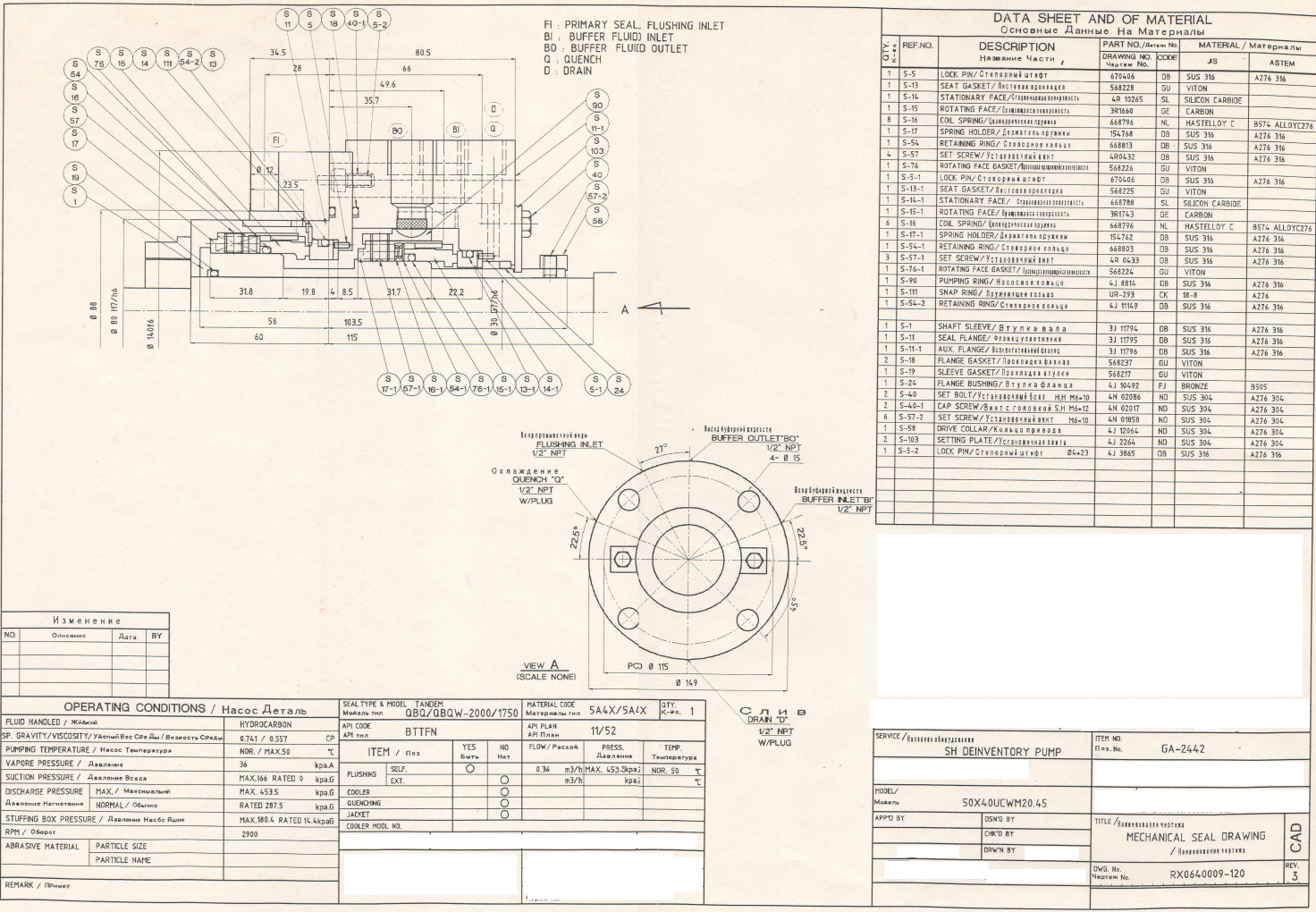 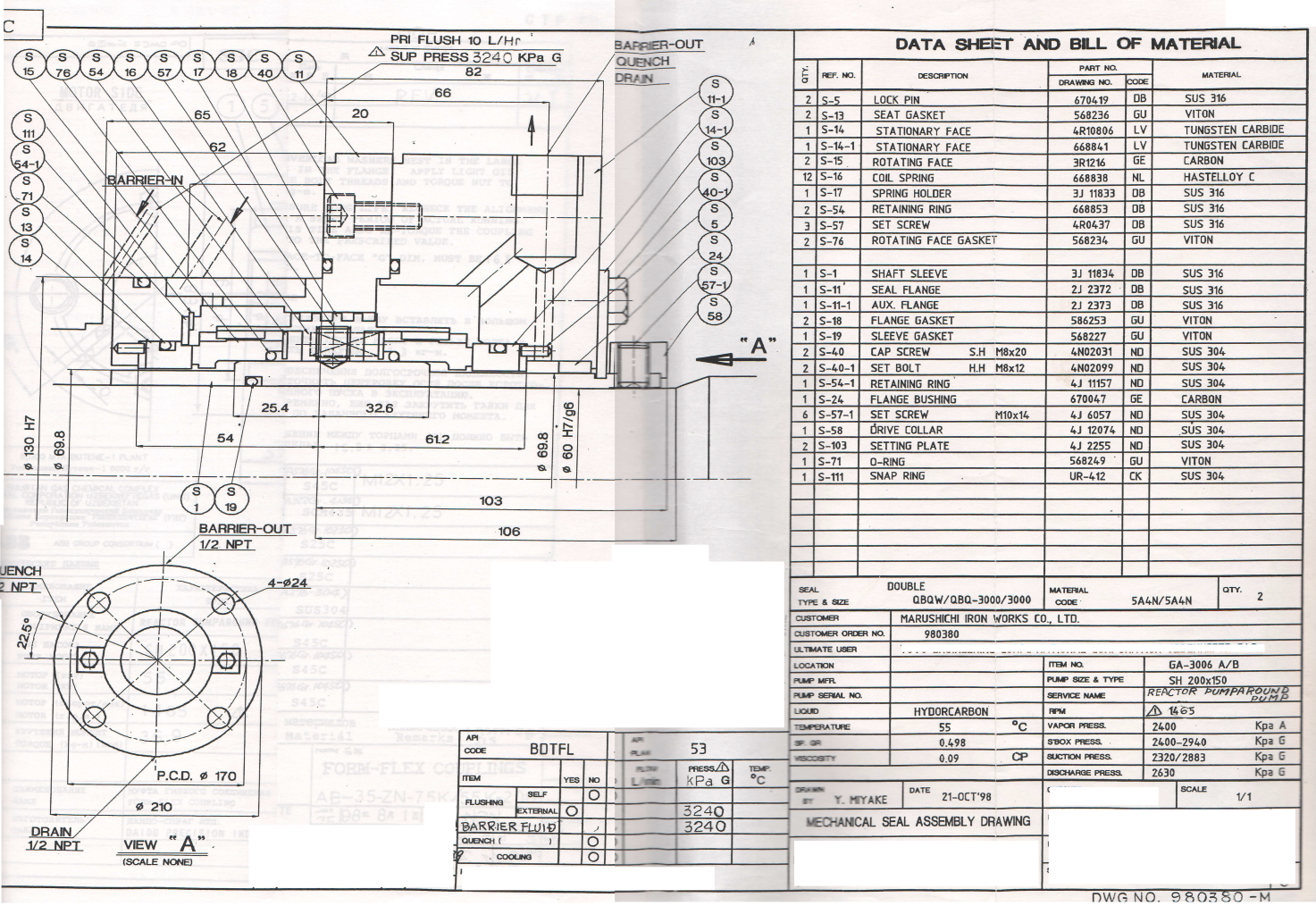 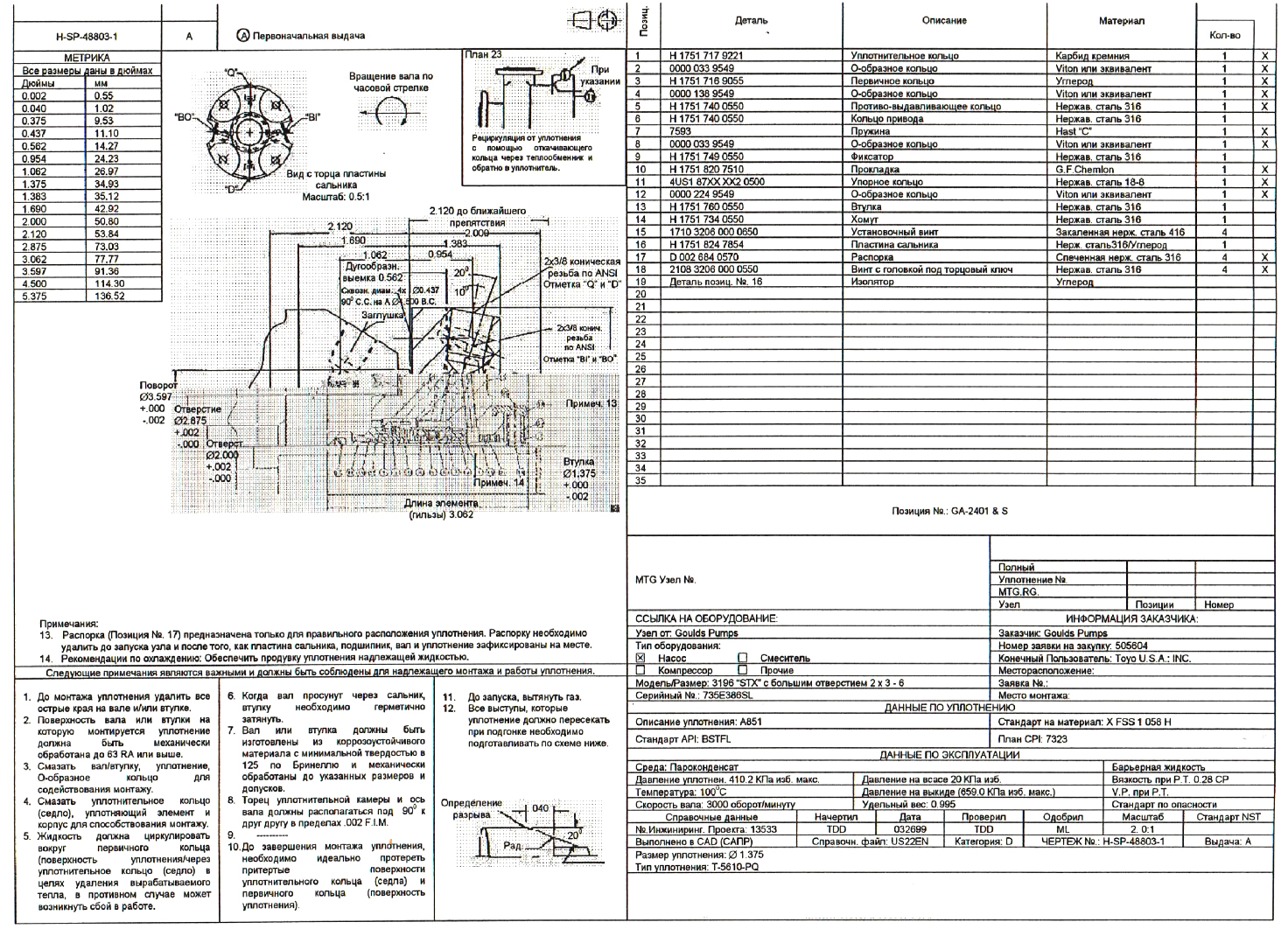 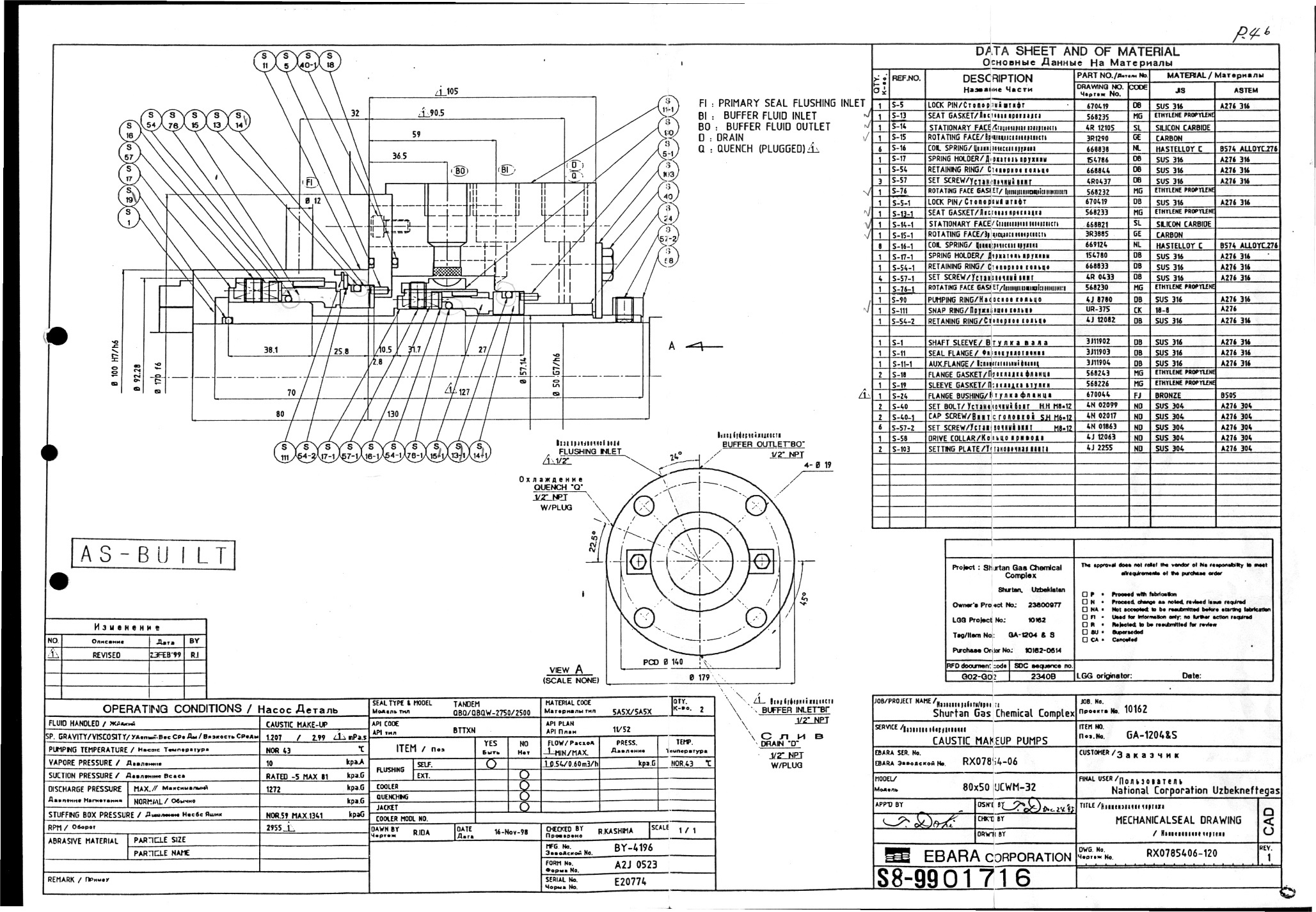 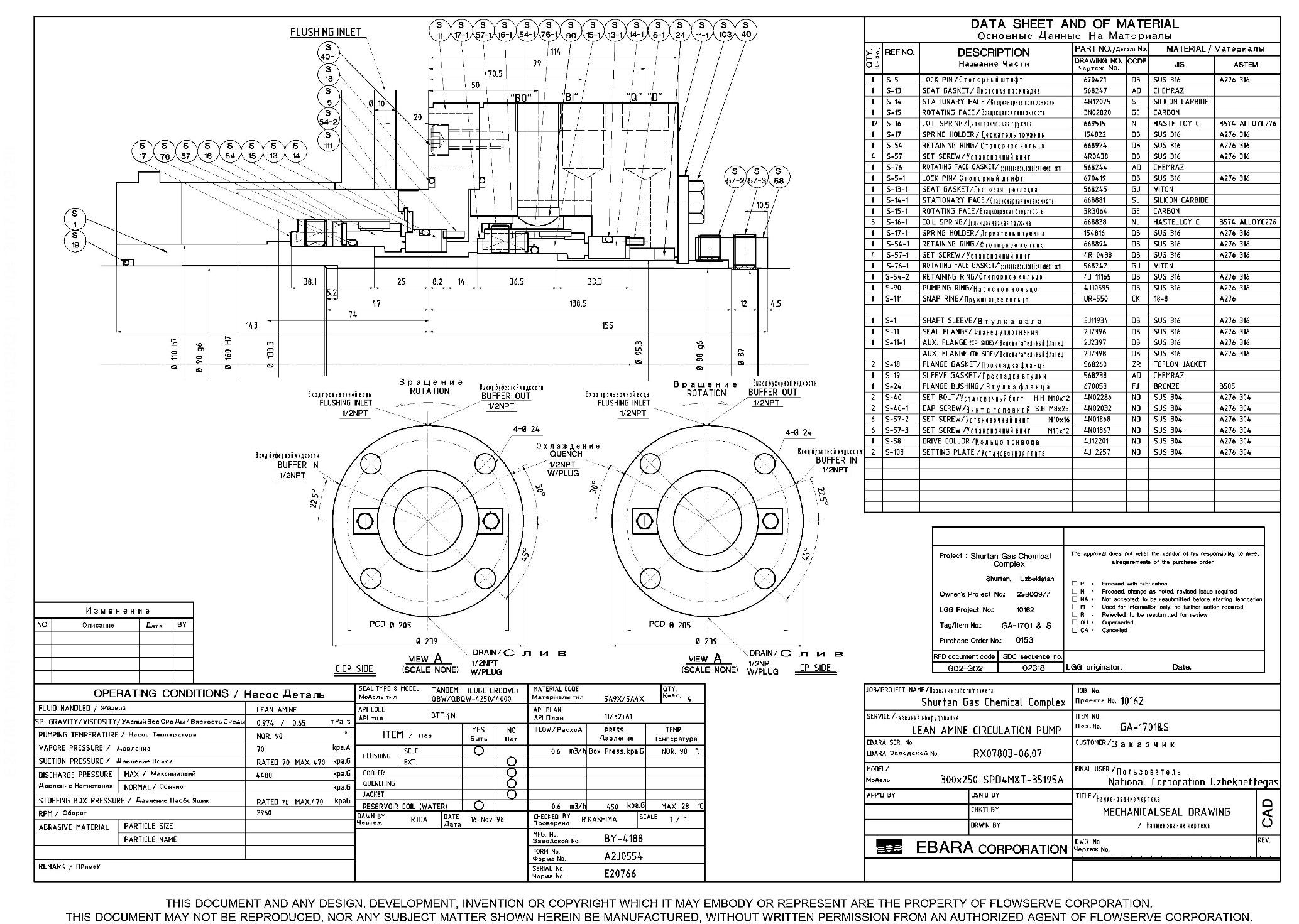 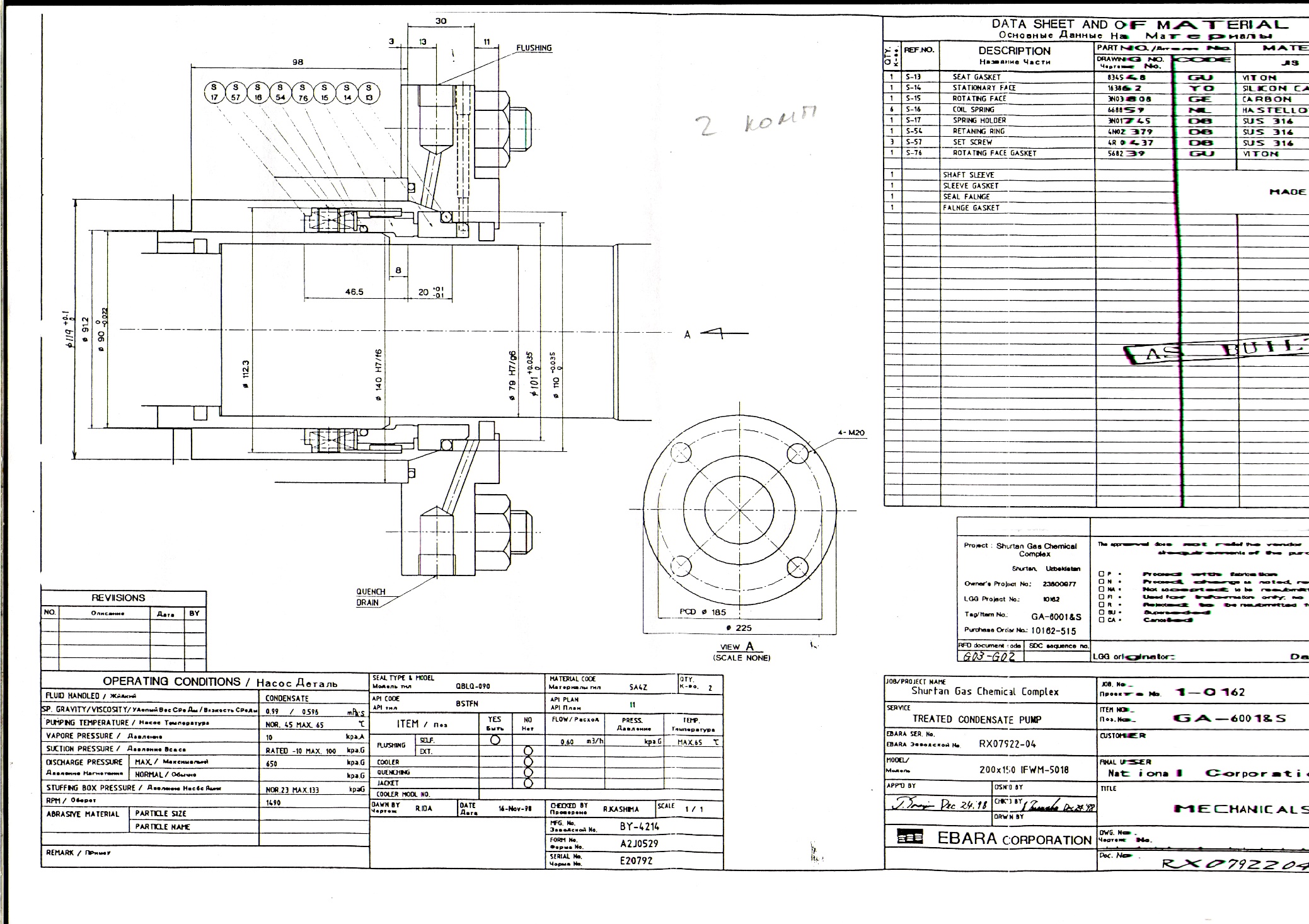 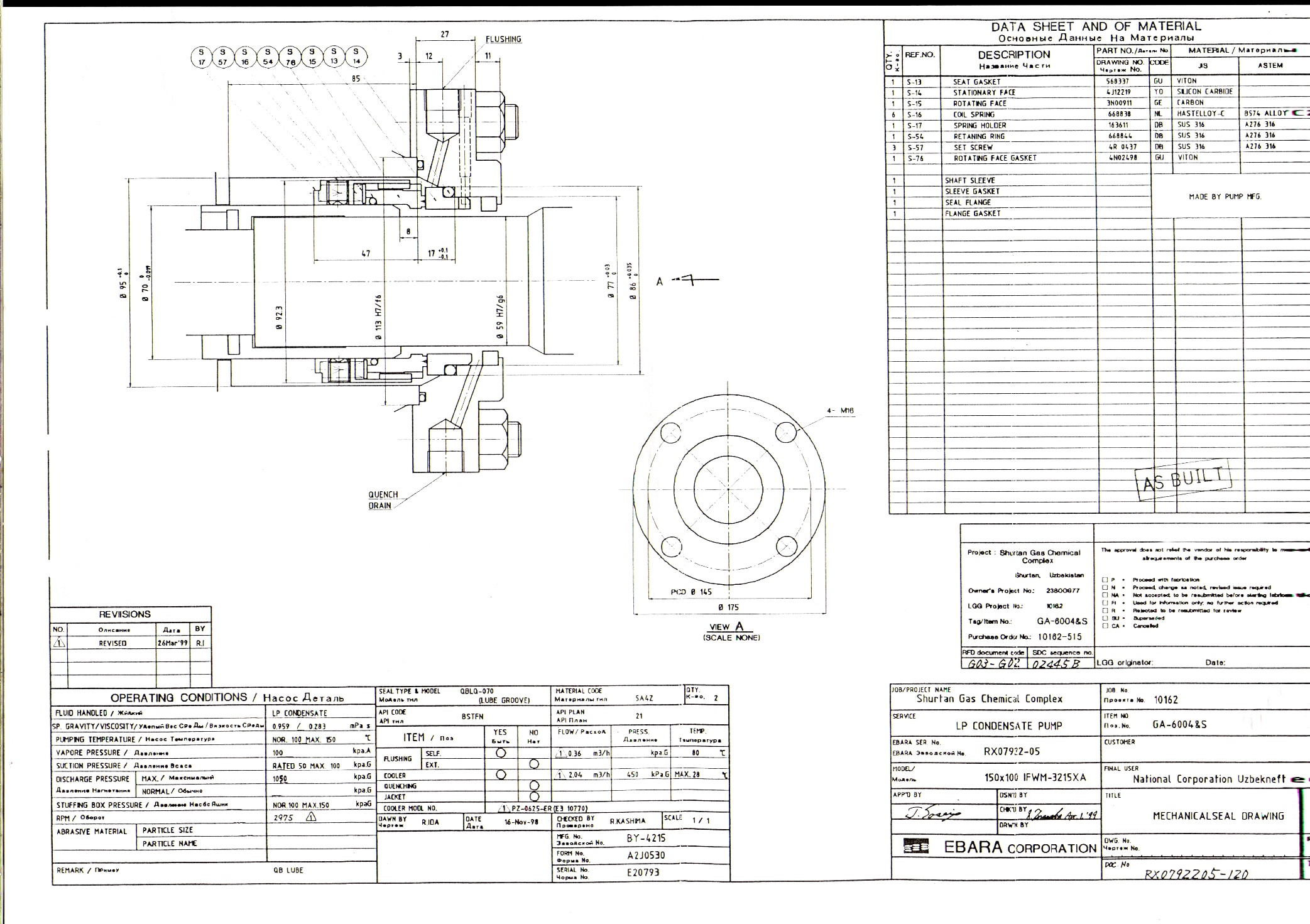 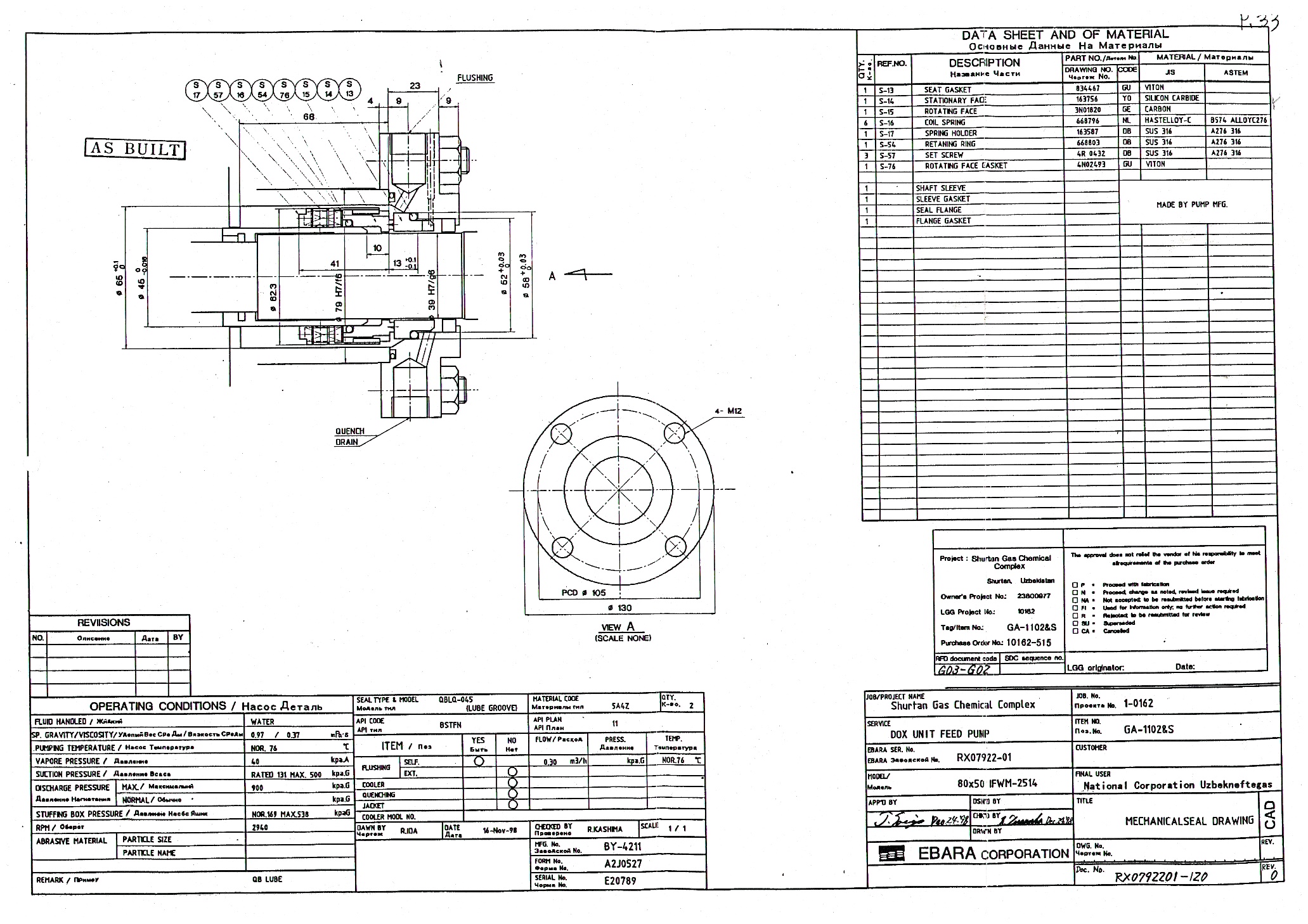 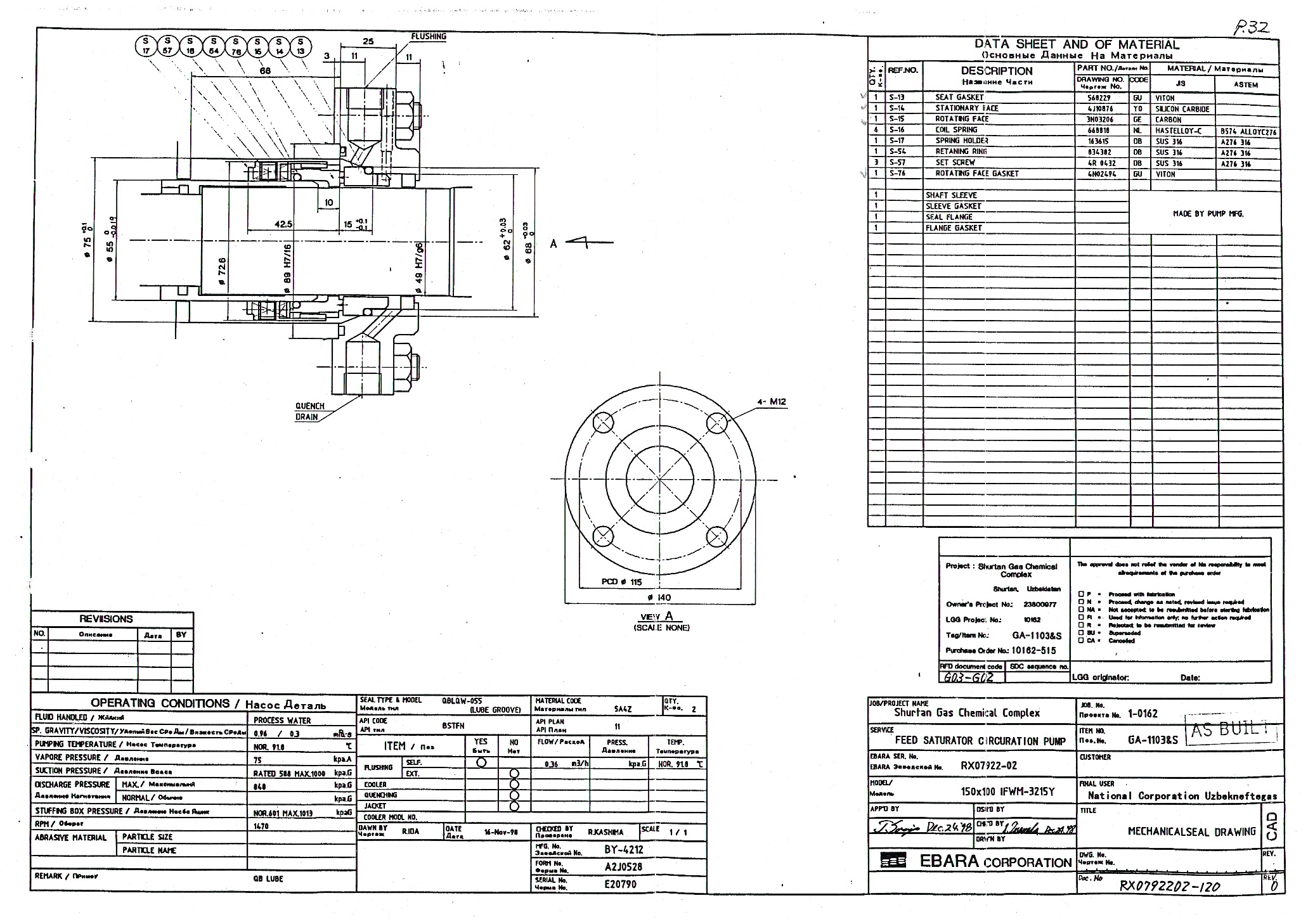 ТЕХНИЧЕСКОЕ ЗАДАНИЕна закупку механических уплотнений насосов для нужд ООО «Шуртанский ГХК»TECHNICAL ASSIGNMENTfor purchasing mechanical seals for pumps  for the needs of LLC “SGCC”1. ОБЩИЕ СВЕДЕНИЯ1. ОБЩИЕ СВЕДЕНИЯ1. ОБЩИЕ СВЕДЕНИЯ1.GENERAL INFORMATION1.GENERAL INFORMATION1.GENERAL INFORMATION1.1 Наименование1.1 Наименование1.1 Наименование1.1 Name1.1 Name1.1 Name1. Механические уплотнения насоса GA-2401/S 2. Механические уплотнения насоса GA-2442 3. Механические уплотнения насоса GA-3006А/В4. Механические уплотнения насоса GA-1102/S5. Механические уплотнения насоса GA-1103/S6. Механические уплотнения насоса GA-1701/S7. Механические уплотнения насоса GA-1204/S8. Механические уплотнения насоса GA-6001/S9. Механические уплотнения насоса GA-6004/S1. Механические уплотнения насоса GA-2401/S 2. Механические уплотнения насоса GA-2442 3. Механические уплотнения насоса GA-3006А/В4. Механические уплотнения насоса GA-1102/S5. Механические уплотнения насоса GA-1103/S6. Механические уплотнения насоса GA-1701/S7. Механические уплотнения насоса GA-1204/S8. Механические уплотнения насоса GA-6001/S9. Механические уплотнения насоса GA-6004/S1. Механические уплотнения насоса GA-2401/S 2. Механические уплотнения насоса GA-2442 3. Механические уплотнения насоса GA-3006А/В4. Механические уплотнения насоса GA-1102/S5. Механические уплотнения насоса GA-1103/S6. Механические уплотнения насоса GA-1701/S7. Механические уплотнения насоса GA-1204/S8. Механические уплотнения насоса GA-6001/S9. Механические уплотнения насоса GA-6004/S1. Mechanical seal of pump GA-2401/S2. Mechanical seal of pump GA-24423. Mechanical seal of pumps GA-3006А/В4. Mechanical seal of pumps GA-1102/S5. Mechanical seal of pumps GA-1103/S6. Mechanical seal of pumps GA-1701/S 7. Mechanical seal of pumps GA-1204/S8. Mechanical seal of pumps GA-6001/S9. Mechanical seal of pumps GA-6004/S1. Mechanical seal of pump GA-2401/S2. Mechanical seal of pump GA-24423. Mechanical seal of pumps GA-3006А/В4. Mechanical seal of pumps GA-1102/S5. Mechanical seal of pumps GA-1103/S6. Mechanical seal of pumps GA-1701/S 7. Mechanical seal of pumps GA-1204/S8. Mechanical seal of pumps GA-6001/S9. Mechanical seal of pumps GA-6004/S1. Mechanical seal of pump GA-2401/S2. Mechanical seal of pump GA-24423. Mechanical seal of pumps GA-3006А/В4. Mechanical seal of pumps GA-1102/S5. Mechanical seal of pumps GA-1103/S6. Mechanical seal of pumps GA-1701/S 7. Mechanical seal of pumps GA-1204/S8. Mechanical seal of pumps GA-6001/S9. Mechanical seal of pumps GA-6004/S1.2 Основание и цель приобретения товара1.2 Основание и цель приобретения товара1.2 Основание и цель приобретения товара1.2 The basis and reason for purchasing of goods1.2 The basis and reason for purchasing of goods1.2 The basis and reason for purchasing of goodsОснование: утвержденная заявка цеха производства полиэтилена на 2021-2022-2023 год.Цель: для замены вышедших из строя механических уплотнений.Основание: утвержденная заявка цеха производства полиэтилена на 2021-2022-2023 год.Цель: для замены вышедших из строя механических уплотнений.Основание: утвержденная заявка цеха производства полиэтилена на 2021-2022-2023 год.Цель: для замены вышедших из строя механических уплотнений.Basis: Approved application of the polyethylene production shop for 2021-2022-2023.Purpose: To replace out-of-operation mechanical sealsBasis: Approved application of the polyethylene production shop for 2021-2022-2023.Purpose: To replace out-of-operation mechanical sealsBasis: Approved application of the polyethylene production shop for 2021-2022-2023.Purpose: To replace out-of-operation mechanical seals1.3 Сведения о новизне 1.3 Сведения о новизне 1.3 Сведения о новизне 1.3 Information on the novelty 1.3 Information on the novelty 1.3 Information on the novelty Механические уплотнения должны быть новыми и пригодными для использования, которые не были в употреблении, в том числе не были восстановлены, у которых не были восстановлены потребительские свойства.Механические уплотнения должны быть новыми и пригодными для использования, которые не были в употреблении, в том числе не были восстановлены, у которых не были восстановлены потребительские свойства.Механические уплотнения должны быть новыми и пригодными для использования, которые не были в употреблении, в том числе не были восстановлены, у которых не были восстановлены потребительские свойства.Mechanical seals shall be new and suitable for use, not previously used, including not refurbished consumer properties.Mechanical seals shall be new and suitable for use, not previously used, including not refurbished consumer properties.Mechanical seals shall be new and suitable for use, not previously used, including not refurbished consumer properties.2.ОБЛАСТЬ ПРИМЕНЕНИЯ2.ОБЛАСТЬ ПРИМЕНЕНИЯ2.ОБЛАСТЬ ПРИМЕНЕНИЯ2.SCOPE OF USE2.SCOPE OF USE2.SCOPE OF USEМеханические уплотнения установленное на насосе GA-2401/S. Насос предназначен для перекачки конденсата со дна сепаратора FA-2402 и поступает на всасывающую линию насосов GA-2401 направляя в пароконденсатную систему установки парогазовоздухоснабжения. Пароконденсат с температурой Т=100 оC, давления Р=6 бар.  Эксплуатируется непрерывно. Механические уплотнения установленное на насосе GA-2442. Насос предназначен для перекачки циклогексана из резервуара FB-2441 в сосуд сепаратора низкого давления FA-2201. Рабочая температура Т=400 C, давление Р= 6 бар. Эксплуатируется прерывно.Механические уплотнения установленное на насосе GA-3006А/В. В системе производства Бутен-1 с реакцией димеризации он выполняет роль циркуляционного насоса, всасывая поток из реактора через фильтр, охлаждая его в теплообменнике и отводя обратно в реактор. Температура потока Т=600 C, давления Р=30 бар. Эксплуатируется прерывно.Механические уплотнения установленное на насосе GA-1102/S. Сырьевой насос установки DOX.  Горизонтальный центробежный насос80X50IFWM. Ррасч = 2400 kPa. Трасч = 106  оСНраб=80 m.Q= 313 m3/h. N= 185 kW.n = 2930 r/min.Уплотнение – одинарное торцовое типа QBLQ-045Двигатель:Тип TIKK FCKW8X. N=185 kW.n =2930 r/min.I = 335 А. Среда – закалочная вода.Механические уплотнения установленное на насосе GA-1103/S. Циркуляционный насос сатуратора сырья. Горизонтальный центробежный насос Ррасч = 2400 kPa. Трасч = 106 оС. Нраб=275 m. Q= 2282 m3/h. N= 30 kW. n = 1460 r/min. Уплотнение – одинарное торцовое типа QBLQW-055. Двигатель:Тип TIKK FCKW8X. N=30 kWп=1460 r/min. I = 58 А. Среда – вода с этаном.Механические уплотнения установленное на насосе GA-1701/S.  Циркуляционный насос для подачи ДЭА в DА-1701. Р рас =10410 kPa.Т рас =110 оС. Траб=90 оСУплотнение – сдвоенное торцовое типа QBQ/QBQW-4250/4000. Материал: Корпус - SCS13A.Рабочее колесо – SCS13A. Вал – SUS304.Механические уплотнения установленное на насосе GA-1204/S. Насос подпитки  20%- го раствора щелочи в колонну щелочной очистки DA-1201 из FB-1201. Горизонтальный центробежный насос.80X50UCWM. Ррасч = 48346 kPa.Трасч = 73 оСНраб= 108 m. Q= 16 m3/h. Мин. расход = 11 m3/hN=37 kW. n=2955 r/min. Уплотнение – сдвоенное торцовое типа QBQ/QBQW-2750/2500. Охлаждающая жидкость – водный раствор ДЭГ (соотношение 1:1).Двигатель:Тип AS59752 MM3005EExdIICT6 IP66.N=37 kW. n=2955 r/min.I = 665 А.Среда – раствор крепкой щелочи.Механические уплотнения установленное на насосе GA-6001/S. Насос используется для перекачки парового конденсата, температура T=90° C, давления P=6 бар. Эксплуатируется непрерывно.Механические уплотнения установленное на насосе GA-6004/S. Насос используется для перекачки парового конденсата, температура T=180° C, давления P=7,5 бар. Эксплуатируется непрерывно.Механические уплотнения установленное на насосе GA-2401/S. Насос предназначен для перекачки конденсата со дна сепаратора FA-2402 и поступает на всасывающую линию насосов GA-2401 направляя в пароконденсатную систему установки парогазовоздухоснабжения. Пароконденсат с температурой Т=100 оC, давления Р=6 бар.  Эксплуатируется непрерывно. Механические уплотнения установленное на насосе GA-2442. Насос предназначен для перекачки циклогексана из резервуара FB-2441 в сосуд сепаратора низкого давления FA-2201. Рабочая температура Т=400 C, давление Р= 6 бар. Эксплуатируется прерывно.Механические уплотнения установленное на насосе GA-3006А/В. В системе производства Бутен-1 с реакцией димеризации он выполняет роль циркуляционного насоса, всасывая поток из реактора через фильтр, охлаждая его в теплообменнике и отводя обратно в реактор. Температура потока Т=600 C, давления Р=30 бар. Эксплуатируется прерывно.Механические уплотнения установленное на насосе GA-1102/S. Сырьевой насос установки DOX.  Горизонтальный центробежный насос80X50IFWM. Ррасч = 2400 kPa. Трасч = 106  оСНраб=80 m.Q= 313 m3/h. N= 185 kW.n = 2930 r/min.Уплотнение – одинарное торцовое типа QBLQ-045Двигатель:Тип TIKK FCKW8X. N=185 kW.n =2930 r/min.I = 335 А. Среда – закалочная вода.Механические уплотнения установленное на насосе GA-1103/S. Циркуляционный насос сатуратора сырья. Горизонтальный центробежный насос Ррасч = 2400 kPa. Трасч = 106 оС. Нраб=275 m. Q= 2282 m3/h. N= 30 kW. n = 1460 r/min. Уплотнение – одинарное торцовое типа QBLQW-055. Двигатель:Тип TIKK FCKW8X. N=30 kWп=1460 r/min. I = 58 А. Среда – вода с этаном.Механические уплотнения установленное на насосе GA-1701/S.  Циркуляционный насос для подачи ДЭА в DА-1701. Р рас =10410 kPa.Т рас =110 оС. Траб=90 оСУплотнение – сдвоенное торцовое типа QBQ/QBQW-4250/4000. Материал: Корпус - SCS13A.Рабочее колесо – SCS13A. Вал – SUS304.Механические уплотнения установленное на насосе GA-1204/S. Насос подпитки  20%- го раствора щелочи в колонну щелочной очистки DA-1201 из FB-1201. Горизонтальный центробежный насос.80X50UCWM. Ррасч = 48346 kPa.Трасч = 73 оСНраб= 108 m. Q= 16 m3/h. Мин. расход = 11 m3/hN=37 kW. n=2955 r/min. Уплотнение – сдвоенное торцовое типа QBQ/QBQW-2750/2500. Охлаждающая жидкость – водный раствор ДЭГ (соотношение 1:1).Двигатель:Тип AS59752 MM3005EExdIICT6 IP66.N=37 kW. n=2955 r/min.I = 665 А.Среда – раствор крепкой щелочи.Механические уплотнения установленное на насосе GA-6001/S. Насос используется для перекачки парового конденсата, температура T=90° C, давления P=6 бар. Эксплуатируется непрерывно.Механические уплотнения установленное на насосе GA-6004/S. Насос используется для перекачки парового конденсата, температура T=180° C, давления P=7,5 бар. Эксплуатируется непрерывно.Механические уплотнения установленное на насосе GA-2401/S. Насос предназначен для перекачки конденсата со дна сепаратора FA-2402 и поступает на всасывающую линию насосов GA-2401 направляя в пароконденсатную систему установки парогазовоздухоснабжения. Пароконденсат с температурой Т=100 оC, давления Р=6 бар.  Эксплуатируется непрерывно. Механические уплотнения установленное на насосе GA-2442. Насос предназначен для перекачки циклогексана из резервуара FB-2441 в сосуд сепаратора низкого давления FA-2201. Рабочая температура Т=400 C, давление Р= 6 бар. Эксплуатируется прерывно.Механические уплотнения установленное на насосе GA-3006А/В. В системе производства Бутен-1 с реакцией димеризации он выполняет роль циркуляционного насоса, всасывая поток из реактора через фильтр, охлаждая его в теплообменнике и отводя обратно в реактор. Температура потока Т=600 C, давления Р=30 бар. Эксплуатируется прерывно.Механические уплотнения установленное на насосе GA-1102/S. Сырьевой насос установки DOX.  Горизонтальный центробежный насос80X50IFWM. Ррасч = 2400 kPa. Трасч = 106  оСНраб=80 m.Q= 313 m3/h. N= 185 kW.n = 2930 r/min.Уплотнение – одинарное торцовое типа QBLQ-045Двигатель:Тип TIKK FCKW8X. N=185 kW.n =2930 r/min.I = 335 А. Среда – закалочная вода.Механические уплотнения установленное на насосе GA-1103/S. Циркуляционный насос сатуратора сырья. Горизонтальный центробежный насос Ррасч = 2400 kPa. Трасч = 106 оС. Нраб=275 m. Q= 2282 m3/h. N= 30 kW. n = 1460 r/min. Уплотнение – одинарное торцовое типа QBLQW-055. Двигатель:Тип TIKK FCKW8X. N=30 kWп=1460 r/min. I = 58 А. Среда – вода с этаном.Механические уплотнения установленное на насосе GA-1701/S.  Циркуляционный насос для подачи ДЭА в DА-1701. Р рас =10410 kPa.Т рас =110 оС. Траб=90 оСУплотнение – сдвоенное торцовое типа QBQ/QBQW-4250/4000. Материал: Корпус - SCS13A.Рабочее колесо – SCS13A. Вал – SUS304.Механические уплотнения установленное на насосе GA-1204/S. Насос подпитки  20%- го раствора щелочи в колонну щелочной очистки DA-1201 из FB-1201. Горизонтальный центробежный насос.80X50UCWM. Ррасч = 48346 kPa.Трасч = 73 оСНраб= 108 m. Q= 16 m3/h. Мин. расход = 11 m3/hN=37 kW. n=2955 r/min. Уплотнение – сдвоенное торцовое типа QBQ/QBQW-2750/2500. Охлаждающая жидкость – водный раствор ДЭГ (соотношение 1:1).Двигатель:Тип AS59752 MM3005EExdIICT6 IP66.N=37 kW. n=2955 r/min.I = 665 А.Среда – раствор крепкой щелочи.Механические уплотнения установленное на насосе GA-6001/S. Насос используется для перекачки парового конденсата, температура T=90° C, давления P=6 бар. Эксплуатируется непрерывно.Механические уплотнения установленное на насосе GA-6004/S. Насос используется для перекачки парового конденсата, температура T=180° C, давления P=7,5 бар. Эксплуатируется непрерывно.Mechanical seal installed on GA-2401/S pump. The pump is designed for pumping condensate from the bottom of the FA-2402 separator and enters to the suction line of the GA-2401 pumps, directing it to the steam condensate system of the utility unit. Steam condensate with temperature Т=100oC, pressure Р=6 bar. The pump is operated uninterruptible.Mechanical seal installed on GA-2442 pump. The pump is designed to pump cyclohexane from the FB-2441 tank to the FA-2201 low-pressure separator vessel. The operating temperature is Т=40 ° C, and a pressure Р= 6 bar. The pump operated uninterruptible.Mechanical seals installed on pumps GA-3006А/В. The pump functions as a circulation pump in the Butene-1 production unit with a dimerization reaction, suctions the flow from the reactor through a filter, cooling in a heat exchanger, and discharging back to the reactor. Flow temperature T=60° C, pressure P=30 bar. The pump is operated uninterruptible.Mechanical seals installed on the GA-1102/S pump. Raw material pump of the DOX unit.  Horizontal centrifugal pump 80X50IFWM. Pdesign = 2400 kPa. Tdesign = 106  оС. Hoper = 80 m. Q = 313 m3/h. N= 185 kW. n= 2930 r/min. Sealed by single mechanical seal type QBLQ-045 Motor:Type TIKK FCKW8X. N=185 kW.n = 2930 r/min.I = 335 A. The medium is quench water.Mechanical seals installed on the GA-1103/S pump. The circulation pump of the raw material saturator. Horizontal centrifugal pump Pdesign = 2400 kPa. Tdesign= 106 оС. Hoper=275 m. Q= 2282 m3/h. N= 30 kW. n= 1460 r/min. Seal - single mechanical seal type QBLQW-055. Motor: Type TIKK FCKW8X. N=30 kW n=1460 r/min. I = 58 A. The medium is water with ethane.Mechanical seals fitted to pump GA-1701/S.  Circulation pump to supply DEA into DA-1701.                Pdesign =10410 kPa. Tdesign =110 оС. Toper = 90°C.Seal - double mechanical seal type QBQ/QBQW-4250/4000. Material: Vessel - SCS13A, Impeller - SCS13A. Shaft - SUS304.Mechanical seals fitted to pump GA-1204/S. Pump to feed 20% lye solution into lye column DA-1201 from FB-1201. Horizontal centrifugal pump.80X50UCWM. Pdesign = 48346 kPa. Tdesign = 73°C.Hoper = 108 m. Q= 16 m3/h. Min. flow rate = 11 m3/h.N=37 kW. n=2955 r/min. Seal - twin face type QBQ/QBQW-2750/2500. Coolant - DEG water solution (1:1 ratio).Motor:Type AS59752 MM3005EExdIICT6 IP66.N=37 kW. n=2955 r/min.I = 665 A.The medium is a strong alkaline solution.Mechanical seals installed on the GA-6001/S pump. The pump is used to pump steam condensate, temperature T=90° C, pressure P=6 bar. Operated continuously.Mechanical seals installed on the GA-6004/S pump. The pump is used to pump steam condensate, temperature T=180°C, pressure P=7.5 bar. It is operated continuously.Mechanical seal installed on GA-2401/S pump. The pump is designed for pumping condensate from the bottom of the FA-2402 separator and enters to the suction line of the GA-2401 pumps, directing it to the steam condensate system of the utility unit. Steam condensate with temperature Т=100oC, pressure Р=6 bar. The pump is operated uninterruptible.Mechanical seal installed on GA-2442 pump. The pump is designed to pump cyclohexane from the FB-2441 tank to the FA-2201 low-pressure separator vessel. The operating temperature is Т=40 ° C, and a pressure Р= 6 bar. The pump operated uninterruptible.Mechanical seals installed on pumps GA-3006А/В. The pump functions as a circulation pump in the Butene-1 production unit with a dimerization reaction, suctions the flow from the reactor through a filter, cooling in a heat exchanger, and discharging back to the reactor. Flow temperature T=60° C, pressure P=30 bar. The pump is operated uninterruptible.Mechanical seals installed on the GA-1102/S pump. Raw material pump of the DOX unit.  Horizontal centrifugal pump 80X50IFWM. Pdesign = 2400 kPa. Tdesign = 106  оС. Hoper = 80 m. Q = 313 m3/h. N= 185 kW. n= 2930 r/min. Sealed by single mechanical seal type QBLQ-045 Motor:Type TIKK FCKW8X. N=185 kW.n = 2930 r/min.I = 335 A. The medium is quench water.Mechanical seals installed on the GA-1103/S pump. The circulation pump of the raw material saturator. Horizontal centrifugal pump Pdesign = 2400 kPa. Tdesign= 106 оС. Hoper=275 m. Q= 2282 m3/h. N= 30 kW. n= 1460 r/min. Seal - single mechanical seal type QBLQW-055. Motor: Type TIKK FCKW8X. N=30 kW n=1460 r/min. I = 58 A. The medium is water with ethane.Mechanical seals fitted to pump GA-1701/S.  Circulation pump to supply DEA into DA-1701.                Pdesign =10410 kPa. Tdesign =110 оС. Toper = 90°C.Seal - double mechanical seal type QBQ/QBQW-4250/4000. Material: Vessel - SCS13A, Impeller - SCS13A. Shaft - SUS304.Mechanical seals fitted to pump GA-1204/S. Pump to feed 20% lye solution into lye column DA-1201 from FB-1201. Horizontal centrifugal pump.80X50UCWM. Pdesign = 48346 kPa. Tdesign = 73°C.Hoper = 108 m. Q= 16 m3/h. Min. flow rate = 11 m3/h.N=37 kW. n=2955 r/min. Seal - twin face type QBQ/QBQW-2750/2500. Coolant - DEG water solution (1:1 ratio).Motor:Type AS59752 MM3005EExdIICT6 IP66.N=37 kW. n=2955 r/min.I = 665 A.The medium is a strong alkaline solution.Mechanical seals installed on the GA-6001/S pump. The pump is used to pump steam condensate, temperature T=90° C, pressure P=6 bar. Operated continuously.Mechanical seals installed on the GA-6004/S pump. The pump is used to pump steam condensate, temperature T=180°C, pressure P=7.5 bar. It is operated continuously.Mechanical seal installed on GA-2401/S pump. The pump is designed for pumping condensate from the bottom of the FA-2402 separator and enters to the suction line of the GA-2401 pumps, directing it to the steam condensate system of the utility unit. Steam condensate with temperature Т=100oC, pressure Р=6 bar. The pump is operated uninterruptible.Mechanical seal installed on GA-2442 pump. The pump is designed to pump cyclohexane from the FB-2441 tank to the FA-2201 low-pressure separator vessel. The operating temperature is Т=40 ° C, and a pressure Р= 6 bar. The pump operated uninterruptible.Mechanical seals installed on pumps GA-3006А/В. The pump functions as a circulation pump in the Butene-1 production unit with a dimerization reaction, suctions the flow from the reactor through a filter, cooling in a heat exchanger, and discharging back to the reactor. Flow temperature T=60° C, pressure P=30 bar. The pump is operated uninterruptible.Mechanical seals installed on the GA-1102/S pump. Raw material pump of the DOX unit.  Horizontal centrifugal pump 80X50IFWM. Pdesign = 2400 kPa. Tdesign = 106  оС. Hoper = 80 m. Q = 313 m3/h. N= 185 kW. n= 2930 r/min. Sealed by single mechanical seal type QBLQ-045 Motor:Type TIKK FCKW8X. N=185 kW.n = 2930 r/min.I = 335 A. The medium is quench water.Mechanical seals installed on the GA-1103/S pump. The circulation pump of the raw material saturator. Horizontal centrifugal pump Pdesign = 2400 kPa. Tdesign= 106 оС. Hoper=275 m. Q= 2282 m3/h. N= 30 kW. n= 1460 r/min. Seal - single mechanical seal type QBLQW-055. Motor: Type TIKK FCKW8X. N=30 kW n=1460 r/min. I = 58 A. The medium is water with ethane.Mechanical seals fitted to pump GA-1701/S.  Circulation pump to supply DEA into DA-1701.                Pdesign =10410 kPa. Tdesign =110 оС. Toper = 90°C.Seal - double mechanical seal type QBQ/QBQW-4250/4000. Material: Vessel - SCS13A, Impeller - SCS13A. Shaft - SUS304.Mechanical seals fitted to pump GA-1204/S. Pump to feed 20% lye solution into lye column DA-1201 from FB-1201. Horizontal centrifugal pump.80X50UCWM. Pdesign = 48346 kPa. Tdesign = 73°C.Hoper = 108 m. Q= 16 m3/h. Min. flow rate = 11 m3/h.N=37 kW. n=2955 r/min. Seal - twin face type QBQ/QBQW-2750/2500. Coolant - DEG water solution (1:1 ratio).Motor:Type AS59752 MM3005EExdIICT6 IP66.N=37 kW. n=2955 r/min.I = 665 A.The medium is a strong alkaline solution.Mechanical seals installed on the GA-6001/S pump. The pump is used to pump steam condensate, temperature T=90° C, pressure P=6 bar. Operated continuously.Mechanical seals installed on the GA-6004/S pump. The pump is used to pump steam condensate, temperature T=180°C, pressure P=7.5 bar. It is operated continuously.3. ТЕХНИЧЕСКИЕ ТРЕБОВАНИЯ3. ТЕХНИЧЕСКИЕ ТРЕБОВАНИЯ3. ТЕХНИЧЕСКИЕ ТРЕБОВАНИЯ3. TECHNICAL REQUIREMENTS3. TECHNICAL REQUIREMENTS3. TECHNICAL REQUIREMENTS3.1 Основные технические требования / 3.1 Basic technical requirements3.1 Основные технические требования / 3.1 Basic technical requirements3.1 Основные технические требования / 3.1 Basic technical requirements3.1 Основные технические требования / 3.1 Basic technical requirements3.1 Основные технические требования / 3.1 Basic technical requirements3.1 Основные технические требования / 3.1 Basic technical requirementsGA-2401/S Модель насоса 3196 STX /2x3-6Производительность - 38м3/час,  Напор -30метр, Число оборотов - 2850мин-1 , Рабочая среда: горячая вода, Температура среды насоса – максимум 100 0С, Давление всасе- 500 кПа, Давление нагнетания максимальный - 700 кПа.GA-2401/S Модель насоса 3196 STX /2x3-6Производительность - 38м3/час,  Напор -30метр, Число оборотов - 2850мин-1 , Рабочая среда: горячая вода, Температура среды насоса – максимум 100 0С, Давление всасе- 500 кПа, Давление нагнетания максимальный - 700 кПа.GA-2401, Pump Model Model 3196 STX /2x3-6Flow rate -38m3/h, Head -30m, Rotational speed -2850 min-1, Working medium: hot water, Pump medium temperature – max. 1000C, Suction pressure -500 kPa, Max. discharge pressure -700 kPa.GA-2401, Pump Model Model 3196 STX /2x3-6Flow rate -38m3/h, Head -30m, Rotational speed -2850 min-1, Working medium: hot water, Pump medium temperature – max. 1000C, Suction pressure -500 kPa, Max. discharge pressure -700 kPa.GA-2401, Pump Model Model 3196 STX /2x3-6Flow rate -38m3/h, Head -30m, Rotational speed -2850 min-1, Working medium: hot water, Pump medium temperature – max. 1000C, Suction pressure -500 kPa, Max. discharge pressure -700 kPa.GA-2401, Pump Model Model 3196 STX /2x3-6Flow rate -38m3/h, Head -30m, Rotational speed -2850 min-1, Working medium: hot water, Pump medium temperature – max. 1000C, Suction pressure -500 kPa, Max. discharge pressure -700 kPa.GA-2442 Модель насоса - 50 х 40 UCWM20.45Производительность - 25.5 м3/час,  Напор – 40 метр, Число оборотов – 2900 мин-1 , Мощность на валу  5.5 кВт, Рабочая среда: Циклогексан, Температура среды насоса – максимум 55 0С, Давление всасе - 100 кПа, Давление нагнетания максимальный- 300 кПа.GA-2442 Модель насоса - 50 х 40 UCWM20.45Производительность - 25.5 м3/час,  Напор – 40 метр, Число оборотов – 2900 мин-1 , Мощность на валу  5.5 кВт, Рабочая среда: Циклогексан, Температура среды насоса – максимум 55 0С, Давление всасе - 100 кПа, Давление нагнетания максимальный- 300 кПа.GA-2442, Pump Model Model -50 x 40 UCWM20.45Flow rate -25.5m3/h, Head -40m, Rotational speed -2900 min-1 , Shaft power 5.5 kW, Working medium: Cyclohexane, Pump medium temperature - maximum 550C, Suction pressure -100 kPa, Max. discharge pressure -300 kPa.GA-2442, Pump Model Model -50 x 40 UCWM20.45Flow rate -25.5m3/h, Head -40m, Rotational speed -2900 min-1 , Shaft power 5.5 kW, Working medium: Cyclohexane, Pump medium temperature - maximum 550C, Suction pressure -100 kPa, Max. discharge pressure -300 kPa.GA-2442, Pump Model Model -50 x 40 UCWM20.45Flow rate -25.5m3/h, Head -40m, Rotational speed -2900 min-1 , Shaft power 5.5 kW, Working medium: Cyclohexane, Pump medium temperature - maximum 550C, Suction pressure -100 kPa, Max. discharge pressure -300 kPa.GA-2442, Pump Model Model -50 x 40 UCWM20.45Flow rate -25.5m3/h, Head -40m, Rotational speed -2900 min-1 , Shaft power 5.5 kW, Working medium: Cyclohexane, Pump medium temperature - maximum 550C, Suction pressure -100 kPa, Max. discharge pressure -300 kPa.GA-3006А/В Модель насоса –SH 200x150Производительность - 260м3/час,  Напор - 62,8метр, Число оборотов -1465мин-1 , Температура среды насоса – максимум 60 0С, Давление всасе-2320 кПа, Давление нагнетания максимальный-2630 кПа.GA-3006А/В Модель насоса –SH 200x150Производительность - 260м3/час,  Напор - 62,8метр, Число оборотов -1465мин-1 , Температура среды насоса – максимум 60 0С, Давление всасе-2320 кПа, Давление нагнетания максимальный-2630 кПа.GA-3006A/B, Pump Model Model -SH 200x150Flow rate -260m3/h, Head -62.8m, Rotational speed ​​-1465 min-1, Pump medium temperature – max. 600C, Suction pressure -2320 kPa, Max. discharge pressure -2630 kPa.GA-3006A/B, Pump Model Model -SH 200x150Flow rate -260m3/h, Head -62.8m, Rotational speed ​​-1465 min-1, Pump medium temperature – max. 600C, Suction pressure -2320 kPa, Max. discharge pressure -2630 kPa.GA-3006A/B, Pump Model Model -SH 200x150Flow rate -260m3/h, Head -62.8m, Rotational speed ​​-1465 min-1, Pump medium temperature – max. 600C, Suction pressure -2320 kPa, Max. discharge pressure -2630 kPa.GA-3006A/B, Pump Model Model -SH 200x150Flow rate -260m3/h, Head -62.8m, Rotational speed ​​-1465 min-1, Pump medium temperature – max. 600C, Suction pressure -2320 kPa, Max. discharge pressure -2630 kPa.GA-1102/S Модель насоса –80X50IFWM.Производительность – 31.3м3/час,  Напор - 80метр, Число оборотов -2930мин-1 , Температура среды насоса – максимум 76 0С, Давление всасе-30 кПа, Давление нагнетания максимальный-1000 кПа.GA-1102/S Модель насоса –80X50IFWM.Производительность – 31.3м3/час,  Напор - 80метр, Число оборотов -2930мин-1 , Температура среды насоса – максимум 76 0С, Давление всасе-30 кПа, Давление нагнетания максимальный-1000 кПа.Pump GA-1102 Model -80X50IFWM.Flow rate -31.3m3/h, Head -80m, Rotational speed ​​-2930 min-1, Pump medium temperature – max. 760C, Suction pressure -30 kPa, Max. discharge pressure -1000 kPa.Pump GA-1102 Model -80X50IFWM.Flow rate -31.3m3/h, Head -80m, Rotational speed ​​-2930 min-1, Pump medium temperature – max. 760C, Suction pressure -30 kPa, Max. discharge pressure -1000 kPa.Pump GA-1102 Model -80X50IFWM.Flow rate -31.3m3/h, Head -80m, Rotational speed ​​-2930 min-1, Pump medium temperature – max. 760C, Suction pressure -30 kPa, Max. discharge pressure -1000 kPa.Pump GA-1102 Model -80X50IFWM.Flow rate -31.3m3/h, Head -80m, Rotational speed ​​-2930 min-1, Pump medium temperature – max. 760C, Suction pressure -30 kPa, Max. discharge pressure -1000 kPa.GA-1103/S Модель насоса –150X100IFWM.Производительность – 228.2 м3/час,  Напор – 75 метр, Число оборотов -1460мин-1 , Температура среды насоса – максимум 1100С, Давление всасе-600 кПа, Давление нагнетания максимальный- 1000 кПа.GA-1103/S Модель насоса –150X100IFWM.Производительность – 228.2 м3/час,  Напор – 75 метр, Число оборотов -1460мин-1 , Температура среды насоса – максимум 1100С, Давление всасе-600 кПа, Давление нагнетания максимальный- 1000 кПа.Pump GA-1103 Model -150X100IFWM.Flow rate -228.2m3/h, Head -75m, Rotational speed ​​-1460 min-1, Pump medium temperature – max. 1100C, Suction pressure -600 kPa, Max. discharge pressure -1000 kPa.Pump GA-1103 Model -150X100IFWM.Flow rate -228.2m3/h, Head -75m, Rotational speed ​​-1460 min-1, Pump medium temperature – max. 1100C, Suction pressure -600 kPa, Max. discharge pressure -1000 kPa.Pump GA-1103 Model -150X100IFWM.Flow rate -228.2m3/h, Head -75m, Rotational speed ​​-1460 min-1, Pump medium temperature – max. 1100C, Suction pressure -600 kPa, Max. discharge pressure -1000 kPa.Pump GA-1103 Model -150X100IFWM.Flow rate -228.2m3/h, Head -75m, Rotational speed ​​-1460 min-1, Pump medium temperature – max. 1100C, Suction pressure -600 kPa, Max. discharge pressure -1000 kPa.GA-1701/S Модель насоса –300X250 SPD4M.Производительность – 556 м3/час,  Напор – 462 метр, Число оборотов -2960мин-1 , Температура среды насоса – максимум 98 0С, Давление всасе-100 кПа, Давление нагнетания максимальный- 4480 кПа.GA-1701/S Модель насоса –300X250 SPD4M.Производительность – 556 м3/час,  Напор – 462 метр, Число оборотов -2960мин-1 , Температура среды насоса – максимум 98 0С, Давление всасе-100 кПа, Давление нагнетания максимальный- 4480 кПа.Pump GA-1701300X250 SPD4M. Flow rate -556m3/h, Head -462m, Rotational speed ​​- 2960 min-1, Pump medium temperature – max. 980C, Suction pressure -100 kPa, Max. discharge pressure -4480 kPa.Pump GA-1701300X250 SPD4M. Flow rate -556m3/h, Head -462m, Rotational speed ​​- 2960 min-1, Pump medium temperature – max. 980C, Suction pressure -100 kPa, Max. discharge pressure -4480 kPa.Pump GA-1701300X250 SPD4M. Flow rate -556m3/h, Head -462m, Rotational speed ​​- 2960 min-1, Pump medium temperature – max. 980C, Suction pressure -100 kPa, Max. discharge pressure -4480 kPa.Pump GA-1701300X250 SPD4M. Flow rate -556m3/h, Head -462m, Rotational speed ​​- 2960 min-1, Pump medium temperature – max. 980C, Suction pressure -100 kPa, Max. discharge pressure -4480 kPa.GA-1204/S Модель насоса –80X50 UCWM.Производительность – 16 м3/час,  Напор – 127 метр, Число оборотов -2955мин-1 , Температура среды насоса – максимум 43 0С, Давление всасе-798 кПа, Давление нагнетания максимальный- 1272 кПа.GA-1204/S Модель насоса –80X50 UCWM.Производительность – 16 м3/час,  Напор – 127 метр, Число оборотов -2955мин-1 , Температура среды насоса – максимум 43 0С, Давление всасе-798 кПа, Давление нагнетания максимальный- 1272 кПа.Pump GA-1204 Model -80X50 UCWM.Flow rate -16 m3/h, Head -127m, Rotational speed ​​-2955 min-1, Pump medium temperature – max. 430C, Suction pressure -798kPa, Max. discharge pressure -1272 kPa.Pump GA-1204 Model -80X50 UCWM.Flow rate -16 m3/h, Head -127m, Rotational speed ​​-2955 min-1, Pump medium temperature – max. 430C, Suction pressure -798kPa, Max. discharge pressure -1272 kPa.Pump GA-1204 Model -80X50 UCWM.Flow rate -16 m3/h, Head -127m, Rotational speed ​​-2955 min-1, Pump medium temperature – max. 430C, Suction pressure -798kPa, Max. discharge pressure -1272 kPa.Pump GA-1204 Model -80X50 UCWM.Flow rate -16 m3/h, Head -127m, Rotational speed ​​-2955 min-1, Pump medium temperature – max. 430C, Suction pressure -798kPa, Max. discharge pressure -1272 kPa.GA-6001/S Модель насоса 200 х 150 IFWM, Производительность – 315 м3/час, Напор – 68 метр, Число оборотов – 1470мин-1, Мощность на валу 90 кВт, Удельный вес средний/вязкость средний – 0,99/0,596 мПа, Температура среды насоса – норм 450С/ макс 700С, Давление на всасе – 100 кПа, Давление нагнетания макс. – 650 кПа, Диаметр вала – 79ммGA-6001/S Модель насоса 200 х 150 IFWM, Производительность – 315 м3/час, Напор – 68 метр, Число оборотов – 1470мин-1, Мощность на валу 90 кВт, Удельный вес средний/вязкость средний – 0,99/0,596 мПа, Температура среды насоса – норм 450С/ макс 700С, Давление на всасе – 100 кПа, Давление нагнетания макс. – 650 кПа, Диаметр вала – 79ммGA-6001/S Pump Model 200 x 150 IFWM, Flow Rate - 315 m3/hour, Head - 68 m, No. of speeds - 1470 min-1, Power at shaft - 90 kW, Specific weight - medium/viscous medium 0.99/0.596 mPa, Pump media temperature - standard 450С /max. 700С, Suction pressure - 100kPa, Discharge pressure max. - 650 kPa, Shaft diameter - 79mmGA-6001/S Pump Model 200 x 150 IFWM, Flow Rate - 315 m3/hour, Head - 68 m, No. of speeds - 1470 min-1, Power at shaft - 90 kW, Specific weight - medium/viscous medium 0.99/0.596 mPa, Pump media temperature - standard 450С /max. 700С, Suction pressure - 100kPa, Discharge pressure max. - 650 kPa, Shaft diameter - 79mmGA-6001/S Pump Model 200 x 150 IFWM, Flow Rate - 315 m3/hour, Head - 68 m, No. of speeds - 1470 min-1, Power at shaft - 90 kW, Specific weight - medium/viscous medium 0.99/0.596 mPa, Pump media temperature - standard 450С /max. 700С, Suction pressure - 100kPa, Discharge pressure max. - 650 kPa, Shaft diameter - 79mmGA-6001/S Pump Model 200 x 150 IFWM, Flow Rate - 315 m3/hour, Head - 68 m, No. of speeds - 1470 min-1, Power at shaft - 90 kW, Specific weight - medium/viscous medium 0.99/0.596 mPa, Pump media temperature - standard 450С /max. 700С, Suction pressure - 100kPa, Discharge pressure max. - 650 kPa, Shaft diameter - 79mmGA-6004/S Модель насоса 150 х 100 IFWM, Производительность – 230 м3/час, Напор –75 метр, Число оборотов – 2975мин-1, Мощность на валу 110 кВт, Температура среды насоса –макс 1100С, Давление на всасе – 1.0 бар, Давление нагнетания макс. – 7.5 бар, Диаметр вала – 59ммGA-6004/S Модель насоса 150 х 100 IFWM, Производительность – 230 м3/час, Напор –75 метр, Число оборотов – 2975мин-1, Мощность на валу 110 кВт, Температура среды насоса –макс 1100С, Давление на всасе – 1.0 бар, Давление нагнетания макс. – 7.5 бар, Диаметр вала – 59ммGA-6004/S Pump Model 150 x 100 IFWM, Flow Rate - 230 m3/hour, Pressure - 75 m, No. of rotation - 2975 min-1, Power at shaft - 110 kW, Pump media temperature - max. 1100С, Suction Pressure - 1.0 bar, Discharge Pressure - max. - 7.5 bar, Shaft diameter - 59mmGA-6004/S Pump Model 150 x 100 IFWM, Flow Rate - 230 m3/hour, Pressure - 75 m, No. of rotation - 2975 min-1, Power at shaft - 110 kW, Pump media temperature - max. 1100С, Suction Pressure - 1.0 bar, Discharge Pressure - max. - 7.5 bar, Shaft diameter - 59mmGA-6004/S Pump Model 150 x 100 IFWM, Flow Rate - 230 m3/hour, Pressure - 75 m, No. of rotation - 2975 min-1, Power at shaft - 110 kW, Pump media temperature - max. 1100С, Suction Pressure - 1.0 bar, Discharge Pressure - max. - 7.5 bar, Shaft diameter - 59mmGA-6004/S Pump Model 150 x 100 IFWM, Flow Rate - 230 m3/hour, Pressure - 75 m, No. of rotation - 2975 min-1, Power at shaft - 110 kW, Pump media temperature - max. 1100С, Suction Pressure - 1.0 bar, Discharge Pressure - max. - 7.5 bar, Shaft diameter - 59mm***В разделе 7 прилагается информационный лист.***В разделе 7 прилагается информационный лист.***Data sheet is included in Section 7.***Data sheet is included in Section 7.***Data sheet is included in Section 7.***Data sheet is included in Section 7.3.2 Основные технико-экономические и эксплуатационные показатели3.2 Основные технико-экономические и эксплуатационные показатели3.2 Основные технико-экономические и эксплуатационные показатели3.2 Main technical, economic and operational indicators3.2 Main technical, economic and operational indicators3.2 Main technical, economic and operational indicatorsДля стабильной эксплуатации насосов, срок ремонта и замена механических уплотнений должен быть не менее 3 лет.Для стабильной эксплуатации насосов, срок ремонта и замена механических уплотнений должен быть не менее 3 лет.Для стабильной эксплуатации насосов, срок ремонта и замена механических уплотнений должен быть не менее 3 лет.For stable operation of pumps, the period of repair and replacement of mechanical seals shall be at least three years.For stable operation of pumps, the period of repair and replacement of mechanical seals shall be at least three years.For stable operation of pumps, the period of repair and replacement of mechanical seals shall be at least three years.3.3 Требования к конструкции, монтажно-технические требования3.3 Требования к конструкции, монтажно-технические требования3.3 Требования к конструкции, монтажно-технические требования3.3 Design requirements, installation and technical requirements3.3 Design requirements, installation and technical requirements3.3 Design requirements, installation and technical requirementsКонструкция механических уплотнений должна быть надёжной в эксплуатации, доступной для замены деталей.Чертежи прилагаются, конструкция и размеры должны совпадать с чертежом в приложении.Конструкция механических уплотнений должна быть надёжной в эксплуатации, доступной для замены деталей.Чертежи прилагаются, конструкция и размеры должны совпадать с чертежом в приложении.Конструкция механических уплотнений должна быть надёжной в эксплуатации, доступной для замены деталей.Чертежи прилагаются, конструкция и размеры должны совпадать с чертежом в приложении.The design of mechanical seals shall be reliable in operation and accessible for replacing parts.Drawings are attached, and dimensions and the design shall correspond to them in the appendix.The design of mechanical seals shall be reliable in operation and accessible for replacing parts.Drawings are attached, and dimensions and the design shall correspond to them in the appendix.The design of mechanical seals shall be reliable in operation and accessible for replacing parts.Drawings are attached, and dimensions and the design shall correspond to them in the appendix.3.4 Требования к материалам механического уплотнения3.4 Требования к материалам механического уплотнения3.4 Требования к материалам механического уплотнения3.4 Requirements for mechanical seal materials3.4 Requirements for mechanical seal materials3.4 Requirements for mechanical seal materialsДолжны соответствовать материалам, указанным на чертежах.Должны соответствовать материалам, указанным на чертежах.Должны соответствовать материалам, указанным на чертежах.Mechanical seals shall correspond to the materials shown on the drawings.Mechanical seals shall correspond to the materials shown on the drawings.Mechanical seals shall correspond to the materials shown on the drawings.3.5 Запасные части3.5 Запасные части3.5 Запасные части3.5 Spare parts3.5 Spare parts3.5 Spare partsКаждый комплект механического уплотнения должен поставляться с комплектом быстроизнашивающихся запасных частей (ЗИП). Каждый комплект механического уплотнения должен поставляться с комплектом быстроизнашивающихся запасных частей (ЗИП). Каждый комплект механического уплотнения должен поставляться с комплектом быстроизнашивающихся запасных частей (ЗИП). Each mechanical seal set must be supplied with a set of wearing parts (spares).Each mechanical seal set must be supplied with a set of wearing parts (spares).Each mechanical seal set must be supplied with a set of wearing parts (spares).4. ТРЕБОВАНИЯ ПО ПРАВИЛАМ СДАЧИ И ПРИЕМКИ		4. ТРЕБОВАНИЯ ПО ПРАВИЛАМ СДАЧИ И ПРИЕМКИ		4. ТРЕБОВАНИЯ ПО ПРАВИЛАМ СДАЧИ И ПРИЕМКИ		4. REQUIREMENTS FOR THE RULES OF DELIVERY AND ACCEPTANCE4. REQUIREMENTS FOR THE RULES OF DELIVERY AND ACCEPTANCE4. REQUIREMENTS FOR THE RULES OF DELIVERY AND ACCEPTANCE4.1 Порядок сдачи и приемки, дополнительные требования заказчика4.1 Порядок сдачи и приемки, дополнительные требования заказчика4.1 Порядок сдачи и приемки, дополнительные требования заказчика4.1 Procedure for delivery and acceptance, additional customer requirements4.1 Procedure for delivery and acceptance, additional customer requirements4.1 Procedure for delivery and acceptance, additional customer requirementsМеханические уплотнения принимаются после испытательного пробега в 72 часа на динамические нагрузки. Приёмка оформляется после окончания испытательного времени, по параметрам указанных в пункте 3.1 настоящего технического задания, путём составления акта приемки.Товар должен приниматься после входного контроля и составления акта в соответствии договора.Заказчик производит приемку товара по количеству, качеству и комплектности партии, и внешним признакам сохранности товара (наличие механических повреждений, видимая деформация отдельных узлов и деталей товара и иные подобные явные признаки повреждений) в соответствии с транспортными и сопроводительными документами, сертификатами качества завода-изготовителя.Настоящим стороны договариваются, что визуальный осмотр товара, произведенный представителем Заказчик, должен быть абсолютным и окончательным для сторон для определения соответствия по количеству, комплектности и внешним признакам сохранности товара при его транспортировке.При приемке товара от перевозчика Заказчик (грузополучатель) обязан проверить соответствие товара сведениям, указанным в договоре, спецификациях или дополнительных соглашениях к нему, а также в транспортных, сопроводительных документах, сертификатах качества завода-изготовителя.В случае, если при приемке товара после его получения от перевозчика будет выявлено несоответствие товара по качеству/количеству, Заказчик (грузополучатель) обязан приостановить приемку товара, принять меры по обеспечению сохранности товара и предотвращению смешения с другим однородным товаром и уведомить об этом Продавца в письменной форме в течение 30 (тридцати) рабочих дней с момента обнаружения недостатков.Продавец обязан направить Заказчик (грузополучателю) не позднее 10 (десяти) рабочих дней с момента получения уведомления ответ об участии своего представителя в дальнейшей приемке товара. Представитель Продавца должен явиться для участия в приемке товара в разумный срок, не превышающий 20 (двадцати) календарных дней с даты получения уведомления.При отказе Продавца от участия в приемке либо непредставлении ответа на уведомление, либо неявке его представителя в течение срока, указанного договора, Заказчик имеет право производить дальнейшую приемку товара по качеству/количеству, с участием представителя Торгово-промышленной палаты или независимой экспертной организации с составлением акта в соответствии договора, либо в одностороннем порядке.В акте приемки товара должна быть указана следующая информация:-наименование Заказчик (грузополучателя) товара; -номер и дата составления акта, место приемки товара, время начала и окончания приемки товара; - фамилии и инициалы лиц, принимающих участие в приемке товара, занимаемые ими должности, сведения о документах, подтверждающих полномочия данных лиц на участие в приемке товара, их реквизиты;                                                                                                                               -наименования и адреса завода-изготовителя Продавца;                                                                           -дата и номер уведомления о вызове представителя Продавца;                                                     -обнаруженное несоответствие товара, его характер;                                                                             -указание на номер договора и спецификацию; -наименование и маркировка товара согласно товаросопроводительным документам на соответствующую партию товара;-количество мест и вес металлопродукции по товаросопроводительным документам;- состояние тары (упаковки);-вес выявленной недостачи по каждому месту;-номер товаросопроводительного документа и сертификата качества;                                                    -размер, марка стали, номер партии, наличие ярлыка;-заключение о характере выявленных дефектов товара и причина их возникновения. Акт должен быть подписан всеми лицами, участвовавшими в приемке товара.Механические уплотнения принимаются после испытательного пробега в 72 часа на динамические нагрузки. Приёмка оформляется после окончания испытательного времени, по параметрам указанных в пункте 3.1 настоящего технического задания, путём составления акта приемки.Товар должен приниматься после входного контроля и составления акта в соответствии договора.Заказчик производит приемку товара по количеству, качеству и комплектности партии, и внешним признакам сохранности товара (наличие механических повреждений, видимая деформация отдельных узлов и деталей товара и иные подобные явные признаки повреждений) в соответствии с транспортными и сопроводительными документами, сертификатами качества завода-изготовителя.Настоящим стороны договариваются, что визуальный осмотр товара, произведенный представителем Заказчик, должен быть абсолютным и окончательным для сторон для определения соответствия по количеству, комплектности и внешним признакам сохранности товара при его транспортировке.При приемке товара от перевозчика Заказчик (грузополучатель) обязан проверить соответствие товара сведениям, указанным в договоре, спецификациях или дополнительных соглашениях к нему, а также в транспортных, сопроводительных документах, сертификатах качества завода-изготовителя.В случае, если при приемке товара после его получения от перевозчика будет выявлено несоответствие товара по качеству/количеству, Заказчик (грузополучатель) обязан приостановить приемку товара, принять меры по обеспечению сохранности товара и предотвращению смешения с другим однородным товаром и уведомить об этом Продавца в письменной форме в течение 30 (тридцати) рабочих дней с момента обнаружения недостатков.Продавец обязан направить Заказчик (грузополучателю) не позднее 10 (десяти) рабочих дней с момента получения уведомления ответ об участии своего представителя в дальнейшей приемке товара. Представитель Продавца должен явиться для участия в приемке товара в разумный срок, не превышающий 20 (двадцати) календарных дней с даты получения уведомления.При отказе Продавца от участия в приемке либо непредставлении ответа на уведомление, либо неявке его представителя в течение срока, указанного договора, Заказчик имеет право производить дальнейшую приемку товара по качеству/количеству, с участием представителя Торгово-промышленной палаты или независимой экспертной организации с составлением акта в соответствии договора, либо в одностороннем порядке.В акте приемки товара должна быть указана следующая информация:-наименование Заказчик (грузополучателя) товара; -номер и дата составления акта, место приемки товара, время начала и окончания приемки товара; - фамилии и инициалы лиц, принимающих участие в приемке товара, занимаемые ими должности, сведения о документах, подтверждающих полномочия данных лиц на участие в приемке товара, их реквизиты;                                                                                                                               -наименования и адреса завода-изготовителя Продавца;                                                                           -дата и номер уведомления о вызове представителя Продавца;                                                     -обнаруженное несоответствие товара, его характер;                                                                             -указание на номер договора и спецификацию; -наименование и маркировка товара согласно товаросопроводительным документам на соответствующую партию товара;-количество мест и вес металлопродукции по товаросопроводительным документам;- состояние тары (упаковки);-вес выявленной недостачи по каждому месту;-номер товаросопроводительного документа и сертификата качества;                                                    -размер, марка стали, номер партии, наличие ярлыка;-заключение о характере выявленных дефектов товара и причина их возникновения. Акт должен быть подписан всеми лицами, участвовавшими в приемке товара.Механические уплотнения принимаются после испытательного пробега в 72 часа на динамические нагрузки. Приёмка оформляется после окончания испытательного времени, по параметрам указанных в пункте 3.1 настоящего технического задания, путём составления акта приемки.Товар должен приниматься после входного контроля и составления акта в соответствии договора.Заказчик производит приемку товара по количеству, качеству и комплектности партии, и внешним признакам сохранности товара (наличие механических повреждений, видимая деформация отдельных узлов и деталей товара и иные подобные явные признаки повреждений) в соответствии с транспортными и сопроводительными документами, сертификатами качества завода-изготовителя.Настоящим стороны договариваются, что визуальный осмотр товара, произведенный представителем Заказчик, должен быть абсолютным и окончательным для сторон для определения соответствия по количеству, комплектности и внешним признакам сохранности товара при его транспортировке.При приемке товара от перевозчика Заказчик (грузополучатель) обязан проверить соответствие товара сведениям, указанным в договоре, спецификациях или дополнительных соглашениях к нему, а также в транспортных, сопроводительных документах, сертификатах качества завода-изготовителя.В случае, если при приемке товара после его получения от перевозчика будет выявлено несоответствие товара по качеству/количеству, Заказчик (грузополучатель) обязан приостановить приемку товара, принять меры по обеспечению сохранности товара и предотвращению смешения с другим однородным товаром и уведомить об этом Продавца в письменной форме в течение 30 (тридцати) рабочих дней с момента обнаружения недостатков.Продавец обязан направить Заказчик (грузополучателю) не позднее 10 (десяти) рабочих дней с момента получения уведомления ответ об участии своего представителя в дальнейшей приемке товара. Представитель Продавца должен явиться для участия в приемке товара в разумный срок, не превышающий 20 (двадцати) календарных дней с даты получения уведомления.При отказе Продавца от участия в приемке либо непредставлении ответа на уведомление, либо неявке его представителя в течение срока, указанного договора, Заказчик имеет право производить дальнейшую приемку товара по качеству/количеству, с участием представителя Торгово-промышленной палаты или независимой экспертной организации с составлением акта в соответствии договора, либо в одностороннем порядке.В акте приемки товара должна быть указана следующая информация:-наименование Заказчик (грузополучателя) товара; -номер и дата составления акта, место приемки товара, время начала и окончания приемки товара; - фамилии и инициалы лиц, принимающих участие в приемке товара, занимаемые ими должности, сведения о документах, подтверждающих полномочия данных лиц на участие в приемке товара, их реквизиты;                                                                                                                               -наименования и адреса завода-изготовителя Продавца;                                                                           -дата и номер уведомления о вызове представителя Продавца;                                                     -обнаруженное несоответствие товара, его характер;                                                                             -указание на номер договора и спецификацию; -наименование и маркировка товара согласно товаросопроводительным документам на соответствующую партию товара;-количество мест и вес металлопродукции по товаросопроводительным документам;- состояние тары (упаковки);-вес выявленной недостачи по каждому месту;-номер товаросопроводительного документа и сертификата качества;                                                    -размер, марка стали, номер партии, наличие ярлыка;-заключение о характере выявленных дефектов товара и причина их возникновения. Акт должен быть подписан всеми лицами, участвовавшими в приемке товара.The goods shall be accepted after incoming control and drawing up an act in ассоrdаnсе with the contract.The Customer accepts the goods according to the quantity, quality and completeness of the batch, and external signs of preservation of the goods (presеnсе of mechanical damages, visible deformation of individual units and parts of the goods and other similar obvious signs of damage) in accordance with transport and accompanying documents, quality certificates of the manufacturer.Hereby, the parties аgrее that the visual inspection of the goods реrfоrmеd bу the representative of the Customer shall be absolute аnd finаl fоr the раrtiеs to dеtermine compliance by quantity, completeness and external signs of preservation of the goods during its transportation.  At receiving the goods from the carrier, the Customer (consignee) shall check the conformity of the goods with the information specified in the contract, specifications, or additional agreements to it, as well as in transport, enclosed documents, and the manufacturer quality certificates.In case receiving the goods from the carrier, if a non-conformity of the goods according to quality/quantity is determined, the Customer (consignee) has to stop receiving the goods. Take measures to ensure the safety of the goods and prevent mixing with other uniform goods, as well as notify the Seller about this in writing within 5 (five) working days from the date of finding the shortage.The Seller is obliged to send the Customer (consignee), no later than 10 (ten) working days from the date of receipt of the notification, a response about the participation of his representative in the further acceptance of the goods. The Seller's representative must participate in the acceptance of the goods within a reasonable time, not exceeding 20 (twenty) calendar days from the date of receipt of the notification.If Seller refuses to participate in the receipt of goods or refuses to respond to the notification or his representative refuses to appear within the date specified in the contract, the Buyer has the right to carry out further receipt of goods according to the quality/quantity unilateral to draw up an act according to the contract.The following information must be indicated in the acceptance document of the goods: - the name of the Customer (consignee) of the goods;- number and date of drawing up the report, place of acceptance of goods, start and end of acceptance of goods; -surnames and initials of the persons participating in the acceptance of the goods, their positions, information about the documents confirming the persons' authority to participate in the acceptance of the goods, their details;- names and addresses of the manufacturer and the Seller;- the date and number of the notification of the call to the Seller's representative;- detected non-conformity of the goods, its nature;-indication to the contract number and specification;-name and labeling of goods according to the shipping documents for the corresponding lot of goods;- number of packages and weight of metal products according to shipping documents;- the state of the container (packing);-weight of the identified shortage for each place;-number of the accompanying document and quality certificate;- size, steel grade, batch number, presence of a label;- conclusion on the nature of the identified defects in the goods and the reason for their origination.All persons involved in the acceptance of the goods shall sign the act.The goods shall be accepted after incoming control and drawing up an act in ассоrdаnсе with the contract.The Customer accepts the goods according to the quantity, quality and completeness of the batch, and external signs of preservation of the goods (presеnсе of mechanical damages, visible deformation of individual units and parts of the goods and other similar obvious signs of damage) in accordance with transport and accompanying documents, quality certificates of the manufacturer.Hereby, the parties аgrее that the visual inspection of the goods реrfоrmеd bу the representative of the Customer shall be absolute аnd finаl fоr the раrtiеs to dеtermine compliance by quantity, completeness and external signs of preservation of the goods during its transportation.  At receiving the goods from the carrier, the Customer (consignee) shall check the conformity of the goods with the information specified in the contract, specifications, or additional agreements to it, as well as in transport, enclosed documents, and the manufacturer quality certificates.In case receiving the goods from the carrier, if a non-conformity of the goods according to quality/quantity is determined, the Customer (consignee) has to stop receiving the goods. Take measures to ensure the safety of the goods and prevent mixing with other uniform goods, as well as notify the Seller about this in writing within 5 (five) working days from the date of finding the shortage.The Seller is obliged to send the Customer (consignee), no later than 10 (ten) working days from the date of receipt of the notification, a response about the participation of his representative in the further acceptance of the goods. The Seller's representative must participate in the acceptance of the goods within a reasonable time, not exceeding 20 (twenty) calendar days from the date of receipt of the notification.If Seller refuses to participate in the receipt of goods or refuses to respond to the notification or his representative refuses to appear within the date specified in the contract, the Buyer has the right to carry out further receipt of goods according to the quality/quantity unilateral to draw up an act according to the contract.The following information must be indicated in the acceptance document of the goods: - the name of the Customer (consignee) of the goods;- number and date of drawing up the report, place of acceptance of goods, start and end of acceptance of goods; -surnames and initials of the persons participating in the acceptance of the goods, their positions, information about the documents confirming the persons' authority to participate in the acceptance of the goods, their details;- names and addresses of the manufacturer and the Seller;- the date and number of the notification of the call to the Seller's representative;- detected non-conformity of the goods, its nature;-indication to the contract number and specification;-name and labeling of goods according to the shipping documents for the corresponding lot of goods;- number of packages and weight of metal products according to shipping documents;- the state of the container (packing);-weight of the identified shortage for each place;-number of the accompanying document and quality certificate;- size, steel grade, batch number, presence of a label;- conclusion on the nature of the identified defects in the goods and the reason for their origination.All persons involved in the acceptance of the goods shall sign the act.The goods shall be accepted after incoming control and drawing up an act in ассоrdаnсе with the contract.The Customer accepts the goods according to the quantity, quality and completeness of the batch, and external signs of preservation of the goods (presеnсе of mechanical damages, visible deformation of individual units and parts of the goods and other similar obvious signs of damage) in accordance with transport and accompanying documents, quality certificates of the manufacturer.Hereby, the parties аgrее that the visual inspection of the goods реrfоrmеd bу the representative of the Customer shall be absolute аnd finаl fоr the раrtiеs to dеtermine compliance by quantity, completeness and external signs of preservation of the goods during its transportation.  At receiving the goods from the carrier, the Customer (consignee) shall check the conformity of the goods with the information specified in the contract, specifications, or additional agreements to it, as well as in transport, enclosed documents, and the manufacturer quality certificates.In case receiving the goods from the carrier, if a non-conformity of the goods according to quality/quantity is determined, the Customer (consignee) has to stop receiving the goods. Take measures to ensure the safety of the goods and prevent mixing with other uniform goods, as well as notify the Seller about this in writing within 5 (five) working days from the date of finding the shortage.The Seller is obliged to send the Customer (consignee), no later than 10 (ten) working days from the date of receipt of the notification, a response about the participation of his representative in the further acceptance of the goods. The Seller's representative must participate in the acceptance of the goods within a reasonable time, not exceeding 20 (twenty) calendar days from the date of receipt of the notification.If Seller refuses to participate in the receipt of goods or refuses to respond to the notification or his representative refuses to appear within the date specified in the contract, the Buyer has the right to carry out further receipt of goods according to the quality/quantity unilateral to draw up an act according to the contract.The following information must be indicated in the acceptance document of the goods: - the name of the Customer (consignee) of the goods;- number and date of drawing up the report, place of acceptance of goods, start and end of acceptance of goods; -surnames and initials of the persons participating in the acceptance of the goods, their positions, information about the documents confirming the persons' authority to participate in the acceptance of the goods, their details;- names and addresses of the manufacturer and the Seller;- the date and number of the notification of the call to the Seller's representative;- detected non-conformity of the goods, its nature;-indication to the contract number and specification;-name and labeling of goods according to the shipping documents for the corresponding lot of goods;- number of packages and weight of metal products according to shipping documents;- the state of the container (packing);-weight of the identified shortage for each place;-number of the accompanying document and quality certificate;- size, steel grade, batch number, presence of a label;- conclusion on the nature of the identified defects in the goods and the reason for their origination.All persons involved in the acceptance of the goods shall sign the act.4.2 Требования по передаче заказчику технических и иных документов при поставке оборудования4.2 Требования по передаче заказчику технических и иных документов при поставке оборудования4.2 Требования по передаче заказчику технических и иных документов при поставке оборудованияRequirements for handing-over of technical and other documents at goods supply   Requirements for handing-over of technical and other documents at goods supply   Requirements for handing-over of technical and other documents at goods supply   Товар должен сопровождаться следующей документацией: -необходимо предоставить сертификат соответствия товара;- сертификат на материалы для изготовления- счёт-фактура (инвойс) Продавца с описанием товара, указанием количества, цены единицы товара и общей суммы;                                                                                                                                                                   - транспортная накладная, выпущенная на имя грузополучателя с отметкой станции отправления и отметкой пункта назначения, наименование Заказчика, номер и даты подписания действующего контракта;                                                                                                                                        - сертификат о происхождении страны товара с указанием номера и даты инвойса;                                                                -  упаковочный лист;                                                                                                                                                                  -сертификат о качестве товара, выписанного производителем;                                                                                                     - паспорт безопасности товара.- технический паспорт товара- акт о проведенных испытаний на заводе изготовителяТовар должен сопровождаться следующей документацией: -необходимо предоставить сертификат соответствия товара;- сертификат на материалы для изготовления- счёт-фактура (инвойс) Продавца с описанием товара, указанием количества, цены единицы товара и общей суммы;                                                                                                                                                                   - транспортная накладная, выпущенная на имя грузополучателя с отметкой станции отправления и отметкой пункта назначения, наименование Заказчика, номер и даты подписания действующего контракта;                                                                                                                                        - сертификат о происхождении страны товара с указанием номера и даты инвойса;                                                                -  упаковочный лист;                                                                                                                                                                  -сертификат о качестве товара, выписанного производителем;                                                                                                     - паспорт безопасности товара.- технический паспорт товара- акт о проведенных испытаний на заводе изготовителяТовар должен сопровождаться следующей документацией: -необходимо предоставить сертификат соответствия товара;- сертификат на материалы для изготовления- счёт-фактура (инвойс) Продавца с описанием товара, указанием количества, цены единицы товара и общей суммы;                                                                                                                                                                   - транспортная накладная, выпущенная на имя грузополучателя с отметкой станции отправления и отметкой пункта назначения, наименование Заказчика, номер и даты подписания действующего контракта;                                                                                                                                        - сертификат о происхождении страны товара с указанием номера и даты инвойса;                                                                -  упаковочный лист;                                                                                                                                                                  -сертификат о качестве товара, выписанного производителем;                                                                                                     - паспорт безопасности товара.- технический паспорт товара- акт о проведенных испытаний на заводе изготовителяEach participating company in the tender shall include in the technical offer the following information:- certificate of conformance of goods;- Product data sheet- material certificate for manufacturing;- certificates of the internationally recognized laboratories and the test centers- Seller’s invoice with a description of goods, indicating the quantity, unit price, and total amount;- consignment note issued to the Consignee’s name indicating the dispatch station and the destination point, the name of the Customer, the number and date of signing of the current contract;- certificate of country of origin of goods indicating the number and date of the invoice;- packing list;-certificate of quality of goods issued by the manufacturer;- Тechnical data sheet of the product- the certificate of the tests carried out at the manufacturer's factory- Product safety data sheetEach participating company in the tender shall include in the technical offer the following information:- certificate of conformance of goods;- Product data sheet- material certificate for manufacturing;- certificates of the internationally recognized laboratories and the test centers- Seller’s invoice with a description of goods, indicating the quantity, unit price, and total amount;- consignment note issued to the Consignee’s name indicating the dispatch station and the destination point, the name of the Customer, the number and date of signing of the current contract;- certificate of country of origin of goods indicating the number and date of the invoice;- packing list;-certificate of quality of goods issued by the manufacturer;- Тechnical data sheet of the product- the certificate of the tests carried out at the manufacturer's factory- Product safety data sheetEach participating company in the tender shall include in the technical offer the following information:- certificate of conformance of goods;- Product data sheet- material certificate for manufacturing;- certificates of the internationally recognized laboratories and the test centers- Seller’s invoice with a description of goods, indicating the quantity, unit price, and total amount;- consignment note issued to the Consignee’s name indicating the dispatch station and the destination point, the name of the Customer, the number and date of signing of the current contract;- certificate of country of origin of goods indicating the number and date of the invoice;- packing list;-certificate of quality of goods issued by the manufacturer;- Тechnical data sheet of the product- the certificate of the tests carried out at the manufacturer's factory- Product safety data sheet5.ТРЕБОВАНИЯ К КАЧЕСТВУ И КЛАССИФИКАЦИИ5.ТРЕБОВАНИЯ К КАЧЕСТВУ И КЛАССИФИКАЦИИ5.ТРЕБОВАНИЯ К КАЧЕСТВУ И КЛАССИФИКАЦИИ5. QUALITY AND CLASSIFICATION REQUIREMENTS5. QUALITY AND CLASSIFICATION REQUIREMENTS5. QUALITY AND CLASSIFICATION REQUIREMENTS-  Товар должен быть качественным, срок гарантии качества не менее – 2 лет- необходимо предоставить сертификаты (международные стандартов ISO-9001, 14001, сертификат качества производителя и/или другие сертификаты международных, признанных лабораторий и центров испытаний);-  сроку службы и эксплуатации товара в соответствии с нормативно-технической документацией  -  2 года.-  Товар должен быть качественным, срок гарантии качества не менее – 2 лет- необходимо предоставить сертификаты (международные стандартов ISO-9001, 14001, сертификат качества производителя и/или другие сертификаты международных, признанных лабораторий и центров испытаний);-  сроку службы и эксплуатации товара в соответствии с нормативно-технической документацией  -  2 года.-  Товар должен быть качественным, срок гарантии качества не менее – 2 лет- необходимо предоставить сертификаты (международные стандартов ISO-9001, 14001, сертификат качества производителя и/или другие сертификаты международных, признанных лабораторий и центров испытаний);-  сроку службы и эксплуатации товара в соответствии с нормативно-технической документацией  -  2 года.- Goods shall be of high quality, the guarantee period of quality is at least two years- It is necessary to provide certificates (international standards ISO-9001, 14001, 45001, 50001, manufacturer's quality certificate, and-or other certificates of international, recognized laboratories and test centers); The service life and operation of the product are not less than three years.- Goods shall be of high quality, the guarantee period of quality is at least two years- It is necessary to provide certificates (international standards ISO-9001, 14001, 45001, 50001, manufacturer's quality certificate, and-or other certificates of international, recognized laboratories and test centers); The service life and operation of the product are not less than three years.- Goods shall be of high quality, the guarantee period of quality is at least two years- It is necessary to provide certificates (international standards ISO-9001, 14001, 45001, 50001, manufacturer's quality certificate, and-or other certificates of international, recognized laboratories and test centers); The service life and operation of the product are not less than three years.6.ТРЕБОВАНИЯ К КОЛИЧЕСТВУ, КОМПЛЕКТАЦИИ, И СРОКУ (ПЕРИОДИЧНОСТИ) ПОСТАВКИ6.ТРЕБОВАНИЯ К КОЛИЧЕСТВУ, КОМПЛЕКТАЦИИ, И СРОКУ (ПЕРИОДИЧНОСТИ) ПОСТАВКИ6.ТРЕБОВАНИЯ К КОЛИЧЕСТВУ, КОМПЛЕКТАЦИИ, И СРОКУ (ПЕРИОДИЧНОСТИ) ПОСТАВКИ6.REQUIREMENTS FOR QUANTITY, COMPLETION AND DELIVERY TIME (PERIODICITY)6.REQUIREMENTS FOR QUANTITY, COMPLETION AND DELIVERY TIME (PERIODICITY)6.REQUIREMENTS FOR QUANTITY, COMPLETION AND DELIVERY TIME (PERIODICITY)№Наименование товара / Name of the goodsНаименование товара / Name of the goodsНаименование товара / Name of the goodsЕд. изм. / UnitКол-во / Q-ty1Механические уплотнения насоса / Mechanical seal of pump GA-2401/SМеханические уплотнения насоса / Mechanical seal of pump GA-2401/SМеханические уплотнения насоса / Mechanical seal of pump GA-2401/SComplete set12Механические уплотнения насоса / Mechanical seal of pump GA-2442Механические уплотнения насоса / Mechanical seal of pump GA-2442Механические уплотнения насоса / Mechanical seal of pump GA-2442Complete set13Механические уплотнения насоса / Mechanical seal of pumps GA-3006A/B Механические уплотнения насоса / Mechanical seal of pumps GA-3006A/B Механические уплотнения насоса / Mechanical seal of pumps GA-3006A/B Complete sets24Механические уплотнения насоса  / Mechanical seal of pump GA-1102/SМеханические уплотнения насоса  / Mechanical seal of pump GA-1102/SМеханические уплотнения насоса  / Mechanical seal of pump GA-1102/SComplete set25Механические уплотнения насоса /  Mechanical seal of pump GA-1103/SМеханические уплотнения насоса /  Mechanical seal of pump GA-1103/SМеханические уплотнения насоса /  Mechanical seal of pump GA-1103/SComplete set26Механические уплотнения насоса / Mechanical seal of pump GA-1701/SМеханические уплотнения насоса / Mechanical seal of pump GA-1701/SМеханические уплотнения насоса / Mechanical seal of pump GA-1701/SComplete set27Механические уплотнения насоса  / Mechanical seal of pump GA-1204/SМеханические уплотнения насоса  / Mechanical seal of pump GA-1204/SМеханические уплотнения насоса  / Mechanical seal of pump GA-1204/SComplete set28Механические уплотнения насоса /  Mechanical seal of pump GA-6001/SМеханические уплотнения насоса /  Mechanical seal of pump GA-6001/SМеханические уплотнения насоса /  Mechanical seal of pump GA-6001/SComplete set29Механические уплотнения насоса /  Mechanical seal of pump GA-6004/SМеханические уплотнения насоса /  Mechanical seal of pump GA-6004/SМеханические уплотнения насоса /  Mechanical seal of pump GA-6004/SComplete set2Каждый комплект механического уплотнения должен поставляться с комплектом быстроизнашивающихся запасных частей (ЗИП).Each mechanical seal set must be supplied with a set of wearing parts (spares).Каждый комплект механического уплотнения должен поставляться с комплектом быстроизнашивающихся запасных частей (ЗИП).Each mechanical seal set must be supplied with a set of wearing parts (spares).Каждый комплект механического уплотнения должен поставляться с комплектом быстроизнашивающихся запасных частей (ЗИП).Each mechanical seal set must be supplied with a set of wearing parts (spares).Каждый комплект механического уплотнения должен поставляться с комплектом быстроизнашивающихся запасных частей (ЗИП).Each mechanical seal set must be supplied with a set of wearing parts (spares).Каждый комплект механического уплотнения должен поставляться с комплектом быстроизнашивающихся запасных частей (ЗИП).Each mechanical seal set must be supplied with a set of wearing parts (spares).Каждый комплект механического уплотнения должен поставляться с комплектом быстроизнашивающихся запасных частей (ЗИП).Each mechanical seal set must be supplied with a set of wearing parts (spares).-Компании участники представляют свои технические и коммерческие предложения (детальные чертежи, технические параметры, подтверждающие сертификаты и документы) Заказчику. Заказчик должен дать техническое заключение.- The participants submit their technical and commercial proposals (detailed drawings, technical data, supporting certificates and documents) to the Customer. The Customer shall give a technical conclusion.7.ПЕРЕЧЕНЬ ПРИЛОЖЕНИЙ7.ПЕРЕЧЕНЬ ПРИЛОЖЕНИЙ7. LIST OF APPENDIXES7. LIST OF APPENDIXES№Наименование приложения / Name of the appendixesНаименование приложения / Name of the appendixesКоличество листов / Number of sheets1Чертежи механических уплотнений / Drawing of mechanical sealsЧертежи механических уплотнений / Drawing of mechanical seals9 листов/ 9 sheetsРазработчики:/Developed by:Начальник службы по обеспечению надежности:Head of Reliability Services:T. DiyorovНачальник цеха ЭП:Head of the EP shop:O. MurtazaevНачальник цеха ПП:Head of the PP shop:U. BazarovНачальник цеха ПГВС:Head of the SAGP shop:A. ShomurodovЗаместитель главного механика: Deputy Chief Mechanical engineer:E. KaragadaevИнженер ОГМ:ChMD Engineer:F. BotirovВедущий инженер СУМТР:Lead engineer of MTRMS:U. XidirovСтарший механик цеха ЭП:Senior mechanic of the EP shop:F. NurmatovСтарший механик цеха ПП:Senior mechanic of the PP shop:Sh. ShukurovСтарший механик цеха ПГВС:Senior mechanic of the SAGP shop:E. Goyipov